STANDARDY OCHRONY MAŁOLETNICH OBOWIĄZUJĄCE W SZKOLE PODSTAWOWEJ IM 17 PUŁKU UŁANÓW WIELKOPOLSKICH W BIELAWACH
99-423 Bielawy ul. Parzew 20(siedziba: adres pocztowy)25.01.2024r.(data wprowadzenia)……………………………..............(podpis)NA PODSTAWIEUstawa z 13 maja 2016 r. o przeciwdziałaniu zagrożeniom przestępczością na tle seksualnym (Dz.U. z 2023 r. poz. 1304 ze zm.) – art. 22c, art. 22b.  Ustawa  z 28 lipca 2023 r. o zmianie ustawy - Kodeks rodzinny i opiekuńczy oraz niektórych innych ustaw (Dz.U. z 2023 r. poz. 1606) – art. 7 pkt 6. Poradnik Fundacji – Dajemy Dzieciom Siłę CELZapewnienie bezpieczeństwa małoletnim uczniom, dbałość o ich dobro, uwzględnianie potrzeb i podejmowanie działań w ich jak najlepszym interesieNaczelną zasadą wszystkich działań podejmowanych przez pracowników placówki jest działanie dla dobra dziecka i w jego najlepszym interesie. Pracownik placówki traktuje dziecko z szacunkiem oraz uwzględnia jego potrzeby. Niedopuszczalne jest stosowanie przez pracownika wobec dziecka przemocy w jakiejkolwiek formie. Pracownik placówki, realizując te cele, działa w ramach obowiązującego prawa, przepisów wewnętrznych danej placówki oraz swoich kompetencji.Dobro i bezpieczeństwo dzieci w jest priorytetem wszelkich działań podejmowanych przez pracowników placówki na rzecz dzieci. Pracownik Szkoły traktuje ucznia z szacunkiem oraz uwzględnia jego potrzeby. Realizując zadania Szkoły, działa w ramach obowiązującego prawa, obowiązujących w nim przepisów wewnętrznych oraz w ramach posiadanych kompetencji. Niedopuszczalne jest, by pracownik placówki  stosował wobec dziecka jakiekolwiek formy przemocy.Niniejszy system ochrony dzieci przed krzywdzeniem określa procedury interwencji, działania profilaktyczne, edukacyjne, zasady zapobiegania krzywdzeniu dzieci, a w sytuacji gdy do krzywdzenia doszło – określa zasady zmniejszenia rozmiaru jego skutków poprzez prawidłową i efektywną pomoc dziecku oraz wskazuje odpowiedzialność osób zatrudnionych w placówce za bezpieczeństwo dzieci do niej uczęszczających.Niniejsze Standardy ochrony małoletnich przed krzywdzeniem zostały opublikowane na stronie internetowej Szkoły. Są szeroko promowane wśród całego personelu, rodziców
i uczniów uczęszczających do placówki. Poszczególne grupy małoletnich są z poniższymi Standardami aktywnie zapoznawane poprzez prowadzone działania edukacyjne
i informacyjne.Rozdział IObszary Standardów Ochrony Małoletnich przed krzywdzeniem.Standard 1 – Placówka opracowała, przyjęła i wdrożyła do realizacji Standardy Ochrony Małoletnich,Dotyczy ona całego personelu (pracowników, współpracowników, stażystów i wolontariuszy – na wszystkich szczeblach placówki).  Organ zarządzający placówką zatwierdził Standardy, a za ich wdrażanie i nadzorowanie odpowiada kierownictwo placówki.Kierownictwo placówki wyznaczyło osobę odpowiedzialną za monitoring realizacji Standardów. Rola oraz zadania tej osoby są jasno określone.Standardy ochrony małoletnich jasno i kompleksowo określają:  zasady bezpiecznej rekrutacji personelu  sposób reagowania w placówce na przypadki podejrzenia, że uczeń doświadcza krzywdzenia  zasady bezpiecznych relacji personel-małoletni  zasady bezpiecznego korzystania z Internetu i mediów elektronicznych  zasady ochrony wizerunku i danych osobowych małoletnichPolityka jest opublikowana i szeroko promowana wśród całego personelu, rodziców i uczniów, a poszczególne grupy są z nią aktywnie zapoznawane poprzez działania edukacyjne i informacyjne.  Standard 2 – Placówka stosuje zasady bezpiecznej rekrutacji personelu, regularnie szkoli personel ze Standardów tj.:zasady rekrutacji personelu pracującego z uczniami, w tym obowiązek uzyskiwania danych z Rejestru Sprawców Przestępstw na Tle Seksualnym o każdym członku personelu oraz, gdy jest to dozwolone przepisami obowiązującego prawa, informacji z Krajowego Rejestru Karnego, a kiedy prawo na to nie zezwala, uzyskiwania oświadczenia personelu dotyczącego niekaralności lub braku toczących się postępowań karnych lub dyscyplinarnych za przestępstwa przeciwko wolności seksualnej i obyczajności oraz przestępstwa z użyciem przemocy na szkodę małoletniego,zasady bezpiecznych relacji personelu z małoletnimi, wskazujące, jakie zachowania na terenie placówki są niedozwolone, a jakie pożądane w kontakcie z dzieckiem,zasady zapewniania pracownikom podstawowej wiedzy na temat ochrony małoletnich przed krzywdzeniem oraz udzielania pomocy dzieciom w sytuacjach zagrożenia, w zakresie:rozpoznawania symptomów krzywdzenia dzieci,procedur interwencji w przypadku podejrzeń krzywdzenia,odpowiedzialności prawnej pracowników placówki, zobowiązanych do podejmowania interwencji,zasady przygotowania personelu Szkoły (pracującego z małoletnimi i ich rodzicami/opiekunami) do edukowania: na temat ochrony przed przemocą i wykorzystywaniem, rodziców/opiekunów uczniów na temat wychowania bez przemocy oraz chronienia ich przed przemocą i wykorzystywaniem,zasady dysponowania materiałami edukacyjnymi dla uczniów i dla rodziców oraz aktywnego ich wykorzystania.Standard 3 – Placówka wdrożyła i stosuje procedury interwencyjne, które znane są i udostępnione całemu personelowi. Każdy pracownik wie komu należy zgłosić informację o krzywdzeniu małoletniego i kto jest odpowiedzialny za działania interwencyjne. Każdemu pracownikowi udostępnione są dane kontaktowe do lokalnych instytucji odpowiedzialnych za przeciwdziałanie i interwencję w przypadku krzywdzenia małoletnich.Placówka wypracowała procedury, które określają krok po kroku, jakie działanie należy podjąć w sytuacji krzywdzenia dziecka lub zagrożenia jego bezpieczeństwa ze strony personelu organizacji, członków rodziny, rówieśników i osób obcych.  Placówka dysponuje danymi kontaktowymi lokalnych instytucji i organizacji, które zajmują się interwencja i pomocą w sytuacjach krzywdzenia dzieci (policja, sąd rodzinny, centrum interwencji kryzysowej, ośrodek pomocy społecznej, placówki ochrony zdrowia) oraz zapewnia do nich dostęp wszystkim pracownikom.    Standard 4 – Placówka co najmniej raz na 2 lata monitoruje i w razie konieczności ewaluuje zapisy Standardów, konsultując się z personelem, uczniami i rodzicami oraz je aktualizuje.Standardy podstawowe:Przyjęte standardy ochrony małoletnich są weryfikowane ze szczególnym uwzględnieniem analizy sytuacji związanych z wystąpieniem zagrożenia bezpieczeństwa dzieci.   Standardy uzupełniające: W ramach weryfikacji standardów placówka konsultuje się z małoletnimi i ich rodzicami/opiekunami. Rozdział IISłowniczek terminów.Ilekroć w niemniejszych Standardach jest mowa bez bliższego określenia o:Dyrektorze Szkoły, Dyrektorze – należy przez to rozumieć Dyrektora Szkoły Podstawowej im 17 Pułku Ułanów Wielkopolskich w BielawachSzkole, jednostce, placówce – należy przez to rozumieć Szkołę Podstawową im 17 Pułku Ułanów Wielkopolskich w Bielawachpracowniku – należy przez to rozumieć osobę zatrudnioną na podstawie umowy pracę, umowy o dzieło, umowy zlecenia umowy wolontariackiej w placówce;partnerze współpracującym ze Szkołą – należy przez to rozumieć osoby wykonujące zadania zlecone na terenie Szkoły na mocy odrębnych przepisów (np. pielęgniarka, higienistka fotograf i inne osoby);uczniu/dziecku – należy przez to rozumieć każdą osobę uczęszczającą do Szkoły;małoletnim – należy przez to rozumieć zgodnie z kodeksem cywilnym osobę od urodzenia do ukończenia 18 roku życia;opiekunie ucznia – należy przez to rozumieć osobę uprawnioną do reprezentacji i stanowieniu o małoletnim, w szczególności jego przedstawiciel ustawowy;przedstawiciel ustawowy – należy przez to rozumieć rodzica bądź opiekuna posiadającego pełnię władzy rodzicielskiej lub opiekuna prawny (osobę reprezentującą dziecko, ustanowioną przez sąd, w sytuacji, gdy rodzicom nie przysługuje władza rodzicielska lub gdy rodzice nie żyją);zgodzie opiekuna małoletniego – należy przez to rozumieć zgodę co najmniej jednego z rodziców małoletniego. Jednak w przypadku braku porozumienia między opiekunami małoletniego należy poinformować ich o konieczności rozstrzygnięcia sprawy przez sąd rodzinny;krzywdzeniu małoletniego – należy rozumieć popełnienie czynu zabronionego lub czynu karalnego na szkodę małoletniego przez jakąkolwiek osobę, w tym pracownika Szkoły lub zagrożenie dobra małoletniego, w tym jego zaniedbywanie. Krzywdzeniem jest:przemoc fizyczna – jest to celowe uszkodzenie ciała, zadawanie bólu lub groźba uszkodzenia ciała. Skutkiem przemocy fizycznej mogą być m. in. złamania, siniaki, rany cięte, poparzenia, obrażenia wewnętrzne. Przemoc fizyczna powoduje lub może spowodować utratę zdrowia bądź też zagrażać życiu,przemoc emocjonalna – to powtarzające się poniżanie, upokarzanie i ośmieszanie małoletniego, nieustanna krytyka, wciąganie małoletniego w konflikt osób dorosłych, manipulowanie nim, brak odpowiedniego wsparcia, stawianie małoletniemu wymagań i oczekiwań, którym nie jest on w stanie sprostać,przemoc seksualna – to angażowanie małoletniego w aktywność seksualną przez osobę dorosłą. Wykorzystywanie seksualne odnosi się do zachowań z kontaktem fizycznym (np. dotykanie małoletniego, współżycie z małoletnim) oraz zachowania bez kontaktu fizycznego (np. pokazywanie małoletniemu materiałów pornograficznych, podglądanie, ekshibicjonizm),przemoc ekonomiczna – to niezapewnianie odpowiednich warunków do rozwoju dziecka, m.in. odpowiedniego odżywiania, ubrania, potrzeb edukacyjnych czy schronienia, w ramach środków dostępnych rodzicom lub opiekunom. Jest to jedna z form zaniedbania,zaniedbywanie – to niezaspokajanie podstawowych potrzeb materialnych i emocjonalnych małoletniego przez rodzica lub opiekuna prawnego, niezapewnienie mu odpowiedniego jedzenia, ubrań, schronienia, opieki medycznej, bezpieczeństwa, braku dozoru nad wypełnianiem obowiązku szkolnego;dane osobowe ucznia – należy przez to rozumieć wszelkie informacje umożliwiające identyfikację ucznia;osobie odpowiedzialnej za Standardy Ochrony Małoletnich – należy przez to rozumieć wyznaczonego przez Dyrektora Szkoły pracownika sprawującego nadzór nad realizacją niniejszych Standardów;osobie odpowiedzialnej za Internet – należy przez to rozumieć wyznaczonego przez Dyrektora Szkoły, sprawującego nadzór nad korzystaniem z Internetu przez uczniów na terenie Szkoły oraz nad bezpieczeństwem małoletnich w Internecie.Rozdział III Rozpoznawanie i reagowanie na czynniki ryzyka krzywdzenia małoletniego.Pracownicy placówki posiadają wiedzę i w ramach wykonywanych obowiązków zwracają uwagę na czynniki ryzyka i symptomy krzywdzenia dzieci, takie jak:uczeń jest często brudny, nieprzyjemnie pachnie;uczeń kradnie jedzenie, pieniądze itp.;uczeń żebrze - uczeń jest głodny;uczeń nie otrzymuje potrzebnej mu opieki medycznej, szczepień, okularów itp.;uczeń nie ma przyborów szkolnych, odzieży i butów dostosowanych do warunków atmosferycznych;uczeń ma widoczne obrażenia ciała (siniaki, ugryzienia, rany), których pochodzenie trudno jest wyjaśnić. Obrażenia są w różnej fazie gojenia;podawane przez ucznia wyjaśnienia dotyczące obrażeń wydają się niewiarygodne, niemożliwe, niespójne itp., uczeń często je zmienia;pojawia się niechęć do lekcji wychowania fizycznego - uczeń nadmiernie zakrywa ciało, niestosownie do sytuacji i pogody;boi się rodzica lub opiekuna, boi się przed powrotem do domu;uczeń wzdryga się, kiedy podchodzi do niego osoba dorosła;uczeń cierpi na powtarzające się dolegliwości somatyczne: bóle brzucha, głowy, mdłości itp.;uczeń jest bierny, wycofany, uległy, przestraszony, depresyjny itp. lub zachowuje się agresywnie, buntuje się, samo okalecza się itp.;uczeń osiąga słabsze wyniki w nauce w stosunku do swoich możliwości;uczeń ucieka w świat wirtualny (gry komputerowe, Internet);używa środków psychoaktywnych;nadmiernie szuka kontaktu z dorosłym (tzw. „lepkość” małoletniego);w pracach artystycznych, rozmowach, zachowaniu ucznia zaczynają dominować elementy/motywy seksualne;uczeń jest rozbudzony seksualnie niestosownie do sytuacji i wieku;uczeń ucieka z domu;nastąpiła nagła i wyraźna zmiana zachowania ucznia;uczeń mówi o przemocy;Jeżeli z objawami u ucznia współwystępują określone zachowania rodziców lub opiekunów, to podejrzenie, że uczeń jest krzywdzony jest szczególnie uzasadnione. Niepokojące zachowania rodziców to:rodzic (opiekun) podaje nieprzekonujące lub sprzeczne informacje lub odmawia wyjaśnień przyczyn obrażeń ucznia;rodzic (opiekun) odmawia, nie utrzymuje kontaktów z osobami zainteresowanymi losem ucznia;rodzic (opiekun) mówi o małoletnim w negatywny sposób, ciągle obwinia, poniża strofujeucznia (np.: używając określeń takich jak „idiota”, „gnojek”, „gówniarz”);rodzic (opiekun) poddaje małoletniego surowej dyscyplinie lub jest nadopiekuńczy lub zbyt pobłażliwy lub odrzuca małoletniego;rodzic (opiekun) nie interesuje się losem i problemami małoletniego;rodzic (opiekun) często nie potrafi podać miejsca, w którym aktualnie przebywa małoletni;rodzic (opiekun) jest apatyczny, pogrążony w depresji;rodzic (opiekun) zachowuje się agresywnie;rodzic (opiekun) ma zaburzony kontakt z rzeczywistością np. reaguje nieadekwatnie do sytuacji;wypowiada się niespójnie;rodzic (opiekun) nie ma świadomości lub neguje potrzeby małoletniego;rodzic (opiekun) faworyzuje jedno z rodzeństwa;rodzic (opiekun) przekracza dopuszczalne granice w kontakcie fizycznym lub werbalnym;rodzic (opiekun) nadużywa alkoholu, narkotyków lub innych środków odurzających.W przypadku zidentyfikowania czynników ryzyka pracownicy placówki podejmują rozmowę z rodzicami, przekazując informacje na temat dostępnej oferty wsparcia
i motywując ich do szukania dla siebie pomocy.Pracownicy monitorują sytuację i dobrostan dziecka.Pracownicy znają i stosują zasady bezpiecznych relacji.Rekrutacja pracowników placówki odbywa się zgodnie z zasadami bezpiecznej rekrutacji personelu.Rozdział IVProcedury interwencji w przypadku podejrzenia krzywdzenia ucznia przez pracownika, osobę trzecią, innego ucznia lub opiekuna.Przemoc rówieśniczaStandardy dotyczące przeciwdziałania przemocy rówieśniczejProwadzenie corocznej diagnozy czynników ryzyka i chroniących, również w aspekcie określenia zakresu i rodzaju problemu związanego z przemocą wśród uczniów, a następnie ewaluowanie szkolnego programu wychowawczo – profilaktycznego w oparciu o uzyskane wyniki diagnozy.W statucie i szkolnym programie wychowawczo – profilaktycznym opracowane są ogólnoszkolne zasady oczekiwań wobec zachowania uczniów i konsekwencje (sankcje) za ich nieprzestrzeganie.Oddziaływaniami objęci są również rodzice, których edukuje się na temat obserwowania niepokojących objawów, mogących świadczyć o doświadczaniu przemocy i możliwych sposobach reagowania, w tym prawnego.Zasady interwencji dla uczniów, będących świadkiem lub ofiarą przemocy rówieśniczejJak najszybciej należy powiadomić dorosłego pracownika szkoły, informując także o swoich podejrzeniach, że któryś z uczniów doznaje przemocy. Jeśli zdarzenie jest niebezpieczne, a w pobliżu nie ma nikogo dorosłego, bezzwłocznie należy zadzwonić pod numer alarmowy 112.Osobie poszkodowanej powinno się okazać wsparcie poprzez życzliwe słowa, okazywanie empatii i wyrażanie dezaprobaty dla osób stosujących przemoc, absolutnie nie przyłączając się do dokuczania i rozpowszechniania hejtu.Standardy dla rodziców uczniów doświadczających przemocyDziecku okazuje się bezgraniczne zrozumienie, nie komunikując mu, że mogło przyczynić się swoim zachowaniem do tego, że stało się ofiarą zachowań przemocowych, a podkreślając, że to zachowanie sprawcy jest nieakceptowane.Rodzice informują szkołę jeśli ich dziecko jest ofiarą lub sprawcą przemocy rówieśniczej, aktywnie współpracując z personelem w celu rozwiązania problemu.W przypadkach, gdy dziecko stało się poszkodowanym zachowaniem, które ścigane jest z oskarżenia prywatnego, rodzice podejmują po sugestii szkoły właściwe kroki prawne.Standardy interwencji podejmowanych przez personel szkołyPersonel szkoły bezwzględnie przestrzega zasad szkoły w zakresie zgłaszania incydentów przemocy. Interweniujący pracownik musi zadbać o bezpieczeństwo ucznia i odseparować go od agresywnego ucznia, jeśli zdarzenie przemocowe trwa.Ujawniający przemoc pracownik sporządza notatkę opisującą uzyskane informacje lub przebieg zdarzenia, celem przekazania jej osobie odpowiedzialnej za rejestrowanie zdarzeń i realizowanie Standardów. O zdarzeniu poinformowany zostaje pedagog szkolny lub wychowawca, który przeprowadza rozmowę z uczniami, a następnie kontaktuje się z ich rodzicami.W przypadku zdarzenia, w wyniku którego doszło do uszczerbku na zdrowiu, wykorzystania seksualnego i/lub innych zachowań wyczerpujących znamiona przestępstwa ściganego z urzędu, informowany jest dyrektor szkoły, który powiadamia Policję (interwencyjnie, gdy zagrożone jest życie lub zdrowie i/lub gdy rodzice odmawiają przyjazdu) lub sądu rodzinnego (wysłanie zawiadomienia o możliwości popełnienia czynu karalnego/ przestępstwa).W przypadku zdarzenia incydentalnego (popchnięcie, szturchnięcie, ośmieszenie, niestosowny komentarz) wychowawca, pedagog szkolny wraz z uczniem i rodzicami opracowują działania naprawcze i rozważają zastosowanie kary statutowej. W przypadku kolejnego zdarzenia z udziałem tych samych osób, należy zastosować środek oddziaływania wychowawczego lub powiadomić sąd rodzinny (postępowanie o demoralizację lub wgląd w sytuację rodzinną u dziecka poniżej 10. roku życia).Przemoc domowa (krzywdzenie dziecka w rodzinie)W przypadku uzyskania przez pracownika szkoły podejrzenia, że uczeń jest krzywdzony lub zaniedbywany przez rodziców, ma on obowiązek przekazania tej informacji dyrektorowi szkoły i sporządzić notatkę służbową. Oznakami przemocy mogą być dostrzeżone przez nauczycieli (zwłaszcza wychowania fizycznego) lub pielęgniarkę szkolną ślady pobicia, unikanie sytuacji odsłaniania ciała przy przebieraniu się, noszenie długich rękawów/nogawek bez względu na warunki pogodowe itp., ale też dostrzegalne zmiany w zachowaniu się ucznia, w tym sytuacji dydaktycznej (pogorszenie ocen, gorsza frekwencja).Pedagog szkolny/ pedagog specjalny organizuje spotkanie z rodzicami ucznia, którego podejrzenie dotyczy, przekazując im uzyskane informacje, dostępne formy pomocy dla rodziny w kryzysie oraz w przypadku potwierdzenia zgłoszenia, o obowiązku zgłoszenia podejrzenia krzywdzenia małoletniego do odpowiedniej instytucji (prokuratura/ Policja; sąd rodzinny; procedura „Niebieskie Karty”; ośrodek pomocy społecznej). Spotkanie jest protokołowane przez wychowawcę klasy.Jeśli zgłoszenie potwierdziło się, a sprawcą jest jeden z rodziców, w obecności drugiego z rodziców, innej osoby najbliższej dla małoletniego lub pełnoletniej osobie wskazanej przez małoletniego, nauczyciel wychowawca będący wychowawcą klasy, nauczyciel znający sytuację domową małoletniego, pedagog lub psycholog szkolny wszczyna procedurę „Niebieskie Karty”, wypełniając formularz „Niebieska Karta – A”, a formularz „Niebieska Karta – B” przekazuje rodzicowi, osobie najbliższej lub pełnoletniej osobie wskazanej przez małoletniego. Wypełniony formularz „Niebieska Karta – A” szkoła niezwłocznie przekazuje przewodniczącemu zespołu interdyscyplinarnego do spraw przeciwdziałania przemocy w rodzinie, w terminie nie później niż 5 dni roboczych od wszczęcia procedury. Kopię wypełnionego formularza pozostawia się w szkole.Ponadto dyrektor szkoły lub osoba wyznaczona (zgodnie z zapisami w Rozdziale 5) może poinformować inną instytucję spośród wskazanych w ust. 2, w zależności od zdiagnozowanego typu przemocy, a dalszy tok postępowania leży w kompetencjach tej instytucji.Całość podjętych działań dokumentowana jest w formie protokołów i notatek służbowych, które udostępnione są na żądanie instytucji prowadzącej postępowanie karne. Tworzona jest także karta przebiegu interwencji.W sytuacji stwierdzenia, że zgłoszenie jest bezzasadne i nie dochodzi do krzywdzenia dziecka, dyrektor szkoły lub inna osoba uczestnicząca w spotkaniu, o którym mowa w ust.2, sporządza notatkę z zakończenia procedury, przy czym zlecone zostaje dalsze obserwowanie sytuacji ucznia.W przypadku braku współpracy ze strony rodziców, niewywiązywania się z założeń planu pomocy, unikania kontaktu z pracownikami szkoły, dyrektor pisemnie wnioskuje do sądu rodzinnego o wgląd w sytuację rodzinną, przekazując poczynione ustalenia.Pedagog lub psycholog szkolny opracowuje plan wsparcia ucznia, w którym zawarte zostają wskazania dotyczące podjęcia przez szkołę działań w celu zapewnienia bezpieczeństwa, oferowane uczniowi i jego rodzicom formy wsparcia psychologiczno - pedagogicznego i informacje o skierowaniu ucznia/rodziny do specjalisty spoza szkoły.W przypadku, gdy uczeń doświadcza przemocy ze strony osoby najbliższej z uszczerbkiem na zdrowiu, wykorzystania seksualnego i/lub zagrożone jest jego życie i zdrowie, powoływany jest przez dyrektora szkoły zespół interwencyjny, w skład którego wchodzi dyrektor lub wicedyrektor szkoły, wychowawca, pedagog, psycholog szkolny i pielęgniarka szkolna:zespół interwencyjny zapewnia bezpieczeństwo uczniowi i odseparowuje go od rodzica podejrzanego o krzywdzenie, jednocześnie alarmowo powiadamiając Policję, w której kompetencjach leży dalsze postępowanie;opracowywany jest plan pomocy uczniowi zgodnie z wytycznymi z ust. 6;w przypadku otrzymania wniosku o udzielenie informacji o uczniu od uprawnionej przepisami instytucji (sąd rodzinny, sąd karny, Policja, ośrodek pomocy społecznej, zespół interdyscyplinarny, grupa diagnostyczno – pomocowa), dyrektor szkoły jest zobowiązany do przygotowania takiej informacji.Krzywdzenie ucznia przez pracownika szkołyOsoba, która uzyskała informację, że uczeń jest krzywdzony przez pracownika szkoły, przekazuje ją dyrektorowi szkoły, pedagogowi, psychologowi lub innej osobie wyznaczonej do zgłaszania incydentów (zgodnie z rozdziałem 5) wraz ze sporządzoną notatką służbową. Notatka służbowa może mieć formę pisemną lub elektroniczną.W przypadku, gdy zagrożone jest życie lub zdrowie ucznia, niezwłocznie przez osobę ujawniającą krzywdzenie powiadamiana jest alarmowo Policja, a w zgłoszeniu podawane są dane osoby zgłaszającej, dane ucznia oraz dane osoby podejrzanej o krzywdzenie, a także wszystkie znane fakty w sprawie. Osoba zawiadamiająca w tej sytuacji wypełnia również kartę przebiegu interwencji.Dyrektor szkoły natychmiastowo odsuwa pracownika od wszelkich form kontaktu z uczniami (nie tylko pokrzywdzonym) do czasu wyjaśnienia sprawy i wzywa osobę, której dotyczy zgłoszenie na rozmowę wyjaśniającą, w której uczestniczy pedagog lub psycholog szkolny i wychowawca ucznia, protokołujący przebieg spotkania. Jeżeli zgłoszono krzywdzenie ze strony pedagoga, psychologa lub wychowawcy ucznia, osoba ta nie uczestniczy w spotkaniu, o którym mowa w ust. 3.Jeżeli zgłoszono krzywdzenie ze strony dyrektora szkoły, działania interwencyjne prowadzi osoba wskazana w rozdziale 1 ust. 5. Podczas spotkania omówiona zostaje sytuacja dziecka i zasadność podejrzeń, a także wypracowany zostaje sposób postępowania w tej sytuacji. W protokole ze spotkania zawarte zostają opracowane wnioski i postanowienia.W przypadku potwierdzenia podejrzeń informuje o zdarzeniu rodziców ucznia krzywdzonego oraz pisemnie odpowiednie służby (Policję/ prokuraturę), składając zawiadomienie o możliwości popełnienia przestępstwa. Opracowywany jest plan wsparcia ucznia, z którym zapoznawany jest uczeń i jego rodzice.W przypadku ustalenia, że zachowania pracownika związane są np. ze stosowaniem krzyku w kierunku ucznia, albo niestosownych komentarzy, dyrektor szkoły przeprowadza rozmowę dyscyplinującą z pracownikiem, a jeśli nie przyniesie ona skutków, podejmuje się kroki zgodne z kodeksem pracy i innymi przepisami prawa.Dziecko molestowane seksualnieCzyny zabronione i przepisy chroniące dzieci przed wykorzystywaniem seksualnym to m.in.:art. 197 kodeksu karnego (dalej: kk) – zgwałcenie,art. 198 kk – wykorzystanie seksualne dziecka na skutek jego bezradności i/lub niepoczytalności,art. 199 kk – nadużycie stosunku zależności dziecka od innej osoby lub wykorzystanie krytycznego położenia dziecka w celach seksualnych,art. 200 kk – kontakt seksualny z dzieckiem poniżej 15. roku życia,art. 200a kk – grooming – nawiązywanie z dzieckiem do 15. roku życia kontaktu przy użyciu nowych technologii w celu spotkania i nakłonienia dziecka do obcowania płciowego lub w celu produkowania bądź utrwalania treści o charakterze pornograficznym za pomocą groźby, wprowadzenia dziecka w błąd, wyzyskania błędu albo wykorzystania jego niezdolności do należytego pojmowania sytuacji,art. 202 § 3–5 kk – pornografia z udziałem dzieci.W sytuacji podejrzenia, że małoletni uczeń został pokrzywdzony którymś z wymienionych wyżej przestępstw, należy bezwzględnie zawiadomić organy ścigania o podejrzeniu popełnienia przestępstwa na szkodę dziecka. Zawiadomienie należy złożyć do instytucji właściwej ze względu na miejsce popełnienia przestępstwa.Zawiadomienie składa osoba uprawniona do reprezentowania zawiadamiającej instytucji, zgodnie z ustaleniami z Rozdziału 5 Standardów. Złożenie zawiadomienia powinno nastąpić nawet bez uzyskania zgody rodziców uczniów pokrzywdzonego. Poinformowanie ich o działaniach instytucji zależy od woli instytucji składającej zawiadomienie.Wcześniej należy zorganizować spotkanie z rodzicami, którego celem będzie poinformowanie o uzyskanych informacjach lub o zaobserwowanych zachowaniach i wypowiedziach ucznia wskazujących na doświadczenie wykorzystywania seksualnego, a także wskazanie rodzicom miejsc świadczących pomoc osobom pokrzywdzonych przestępstwem. Rodziców należy poinformować o obowiązku podjęcia interwencji prawnej i wspólnie ustalić plan pomocy uczniowi (zapewnienie mu bezpieczeństwa, udzielenie szkolnej pomocy psychologiczno - pedagogicznej, ewentualne skierowanie do specjalistycznej placówki wsparcia). W sytuacji podejrzenia, że sprawcą wykorzystywania seksualnego dziecka jest jego rodzic, do udziału w spotkaniu powinien być zaproszony rodzic niekrzywdzący.W każdym przypadku zauważenia krzywdzenia ucznia należy uzupełnić Kartę Interwencji, której wzór stanowi załącznik nr 3 do niniejszych Standardów.Kartę załącza się do akt osobowych małoletniego. W przypadku podejrzeń wobec pracownika, również do akt osobowych pracownika Szkoły.Rozdział VZasady ustalenia planu wsparcia ucznia po ujawnieniu krzywdyPomimo zastosowania procedury interwencji, Dyrektor tworzy grupę wsparcia dla pokrzywdzonego ucznia.W skład grupy każdorazowo wchodzi wychowawca oddziału, psycholog szkolny, pedagog szkolny.Grupa może poszerzyć się do większej liczby specjalistów w zależności od doznanej krzywdy.Grupa wsparcia spotyka się celem ustalenia jaka pomoc uczniowi będzie niezbędna od razu oraz w dalszej perspektywie czasu.Grupa wsparcia tworzy IPD (Indywidualny Plan Działania), który stanowi dokument zapisany i przechowywany w aktach ucznia.IPD zawiera przede wszystkim informacje o podjętych działaniach, plan spotkań ze specjalistami/opiekunami/nauczycielami oraz przypuszczalny czas trwania wsparcia.Wnioski ze spotkań z pedagogiem i psychologiem szkolnym stanowią dane wrażliwe uczniów i nie są dołączane do IPD, wyjątek stanowi sytuacja zagrożenia życia lub zdrowia ucznia (np. o planowanym samobójstwie).Rozdział VIProcedury określające zakładanie „Niebieskie Karty”Głównym celem „Niebieskich Kart” jest usprawnienie pomocy oferowanej przez Szkołę, ale też tworzenie warunków do systemowego, interdyscyplinarnego modelu pracy z rodziną.Jeśli do jakiegokolwiek pracownika w Szkole przyjdzie uczeń i zgłosi, iż wobec niego stosowana jest przemoc pracownik ten powinien wszcząć procedurę „Niebieskie Karty”. Każde powzięcie informacji o zaistnieniu przemocy nakazuje rozpocząć działania.Procedura „Niebieskie Karty” stosowana jest każdorazowo w sytuacjach podejmowania interwencji w sytuacji podejrzenia krzywdzenia ucznia.Procedurę „Niebieskie Karty” stanowi załącznik nr 4 niniejszych Standardów.Rozdział VIIZasady ochrony wizerunku dziecka i danych osobowych małoletnichPlacówka, uznając prawo dziecka do prywatności i ochrony dóbr osobistych, zapewnia ochronę wizerunku dziecka, zapewnia najwyższe standardy ochrony danych osobowych małoletnich zgodnie z obowiązującymi przepisami prawa.Dane osobowe małoletniego podlegają ochronie na zasadach określonych w Ustawie z dna 10 maja 2018 r. o ochronie danych osobowych oraz Rozporządzenia Parlamentu Europejskiego i Rady (UE) 2016/679 z dnia 27 kwietnia 2016 r. w sprawie ochrony osób fizycznych w związku z przetwarzaniem danych osobowych i w sprawie swobodnego przepływu takich danych oraz uchylenia dyrektywy 95/46/WE (ogólne rozporządzenie o ochronie danych):pracownik Szkoły ma obowiązek zachowania tajemnicy danych osobowych, które przetwarza oraz zachowania w tajemnicy sposobów zabezpieczenia danych osobowych przed nieuprawnionym dostępem;dane osobowe ucznia są udostępniane wyłącznie osobom i podmiotom uprawnionym na podstawie odrębnych przepisów;Wytyczne dotyczące zasad ochrony wizerunku dziecka i danych osobowych dzieci stanowią Załącznik nr 4 do niniejszych Standardów.Pracownikowi nie wolno umożliwiać przedstawicielom mediów utrwalania wizerunku dziecka (filmowanie, fotografowanie, nagrywanie głosu dziecka) na jego terenie bez pisemnej zgody rodzica lub opiekuna prawnego dziecka.Upublicznienie przez pracownika wizerunku dziecka utrwalonego w jakiejkolwiek formie (fotografia, nagranie audio-wideo) wymaga pisemnej zgody rodzica lub opiekuna prawnego dziecka. W celu uzyskania zgody, o której mowa wyżej, pracownik Szkoły może skontaktować się z opiekunem dziecka, by uzyskać zgodę na nieodpłatne wykorzystanie zarejestrowanego wizerunku dziecka i określić, w jakim kontekście będzie wykorzystywany, np. że umieszczony zostanie na platformie YouTube w celach promocyjnych lub na stronie internetowej placówki (niniejsza zgoda obejmuje wszelkie formy publikacji, w szczególności plakaty reklamowe, ulotki, drukowane materiały promocyjne, reklamę w gazetach i czasopismach oraz w Internecie itp.), lub ustalić procedurę uzyskania zgody. Niedopuszczalne jest podanie przedstawicielowi mediów danych kontaktowych do opiekuna dziecka – bez wiedzy i zgody tego opiekuna. Rozdział VIIIZasady bezpiecznego korzystania z Internetu i mediów elektronicznych w SzkolePlacówka, zapewniając dzieciom dostęp do Internetu, podejmuje działania zabezpieczające małoletnich przed dostępem do treści, które mogą stanowić zagrożenie dla ich prawidłowego rozwoju. W szczególności instaluje i aktualizuje oprogramowanie zabezpieczające. Zasady bezpiecznego korzystania z Internetu i mediów elektronicznych stanowią Załącznik nr 5 do niniejszych Standardów.Na terenie placówki dostęp dziecka do Internetu możliwy jest tylko pod nadzorem pracownika na zajęciach komputerowych.W przypadku gdy dostęp do Internetu w placówce realizowany jest pod nadzorem pracownika jest on zobowiązany informować dzieci o zasadach bezpiecznego korzystania z Internetu oraz czuwać nad ich bezpieczeństwem podczas korzystania z Internetu w czasie zajęć.Osoba odpowiedzialna za dostęp do Internetu w Szkole przeprowadza z dziećmi cykliczne szkolenia dotyczące bezpiecznego korzystania z Internetu.Szkoła zapewnia stały dostęp do materiałów edukacyjnych, dotyczących bezpiecznego korzystania z Internetu, przy komputerach.Osoba odpowiedzialna za dostęp do Internetu w placówce w porozumieniu z Dyrektorem zabezpiecza sieć przed niebezpiecznymi treściami, poprzez instalację i aktualizację odpowiedniego, nowoczesnego oprogramowania, między innymi poprzez:a) zabezpieczenie sieci szkolnej przed niebezpiecznymi teściami,b) instalacja oraz aktualizacja oprogramowania,c) przynajmniej raz w miesiącu sprawdzanie, czy na komputerach ze swobodnym dostępem podłączonych do Internetu nie znajdują się niebezpieczne treści. W przypadku znalezienia niebezpiecznych treści, wyznaczony pracownik stara się ustalić kto korzystał z komputera w czasie ich wprowadzenia. Informację o uczniu, które korzystało z komputera w czasie wprowadzenia niebezpiecznych treści, wyznaczony pracownik przekazuje Dyrektorowi, który aranżuje dla ucznia rozmowę z psychologiem lub pedagogiem na temat bezpieczeństwa w Internecie. Jeżeli w wyniku przeprowadzonej rozmowy psycholog/pedagog uzyska informacje, że uczeń jest krzywdzony, podejmuje działania opisane w procedurze interwencji;Rozdział IXMonitoring stosowania Standarów Ochrony Małoletnich przed krzywdzeniemDyrektor Szkoły wyznacza Joannę Pawlata  na osobę odpowiedzialną za realizację i propagowanie Standardów Ochrony Małoletnich przed krzywdzeniem w Szkole.Osoba, o której mowa w punkcie 1, jest odpowiedzialna za monitorowanie realizacji Standardów, za reagowanie na sygnały naruszenia Standardów, prowadzenie rejestru zgłoszeń oraz za proponowanie zmian w Standardach.Osoba odpowiedzialna za realizację i propagowanie Standardów ochrony małoletnich przeprowadza wśród pracowników placówki, raz na 12 miesięcy, ankietę monitorującą poziom realizacji Standardów. W ankiecie pracownicy mogą proponować zmiany oraz wskazywać naruszenia Standardów.Ankieta monitorująca stanowi załącznik nr 6 do niniejszych Standardów.Na podstawie przeprowadzonej ankiety osoba odpowiedzialna za realizację i propagowanie Standardów Ochrony Małoletnich sporządza raport z monitoringu, który następnie przekazuje Dyrektorowi.Dyrektor na podstawie otrzymanego raportu wprowadza do Standardów niezbędne zmiany i ogłasza je pracownikom, dzieciom i ich rodzicom/opiekunom.Rozdział XPrzepisy końcoweNiniejsze Standardy Ochrony Małoletnich przed krzywdzeniem wchodzą w życie z dniem ogłoszenia.Ogłoszenie Standarów następuje poprzez wywieszenie na tablicy ogłoszeń lub w innym widocznym miejscu w siedzibie placówki lub poprzez przesłanie tekstu Standardów pracownikom i rodzicom dzieci drogą elektroniczną oraz zamieszczenie na stronie internetowej placówki oraz wywieszenie ich w wersji skróconej.Dokument omawiany jest na pierwszym zebraniu z opiekunami w danym roku szkolnym (chyba, że ulegnie zmianie, wówczas omawiany jest również na pierwszym z zebrań odbywającym się po wprowadzeniu zmian).Nauczyciele, wychowawcy na lekcji wychowawczej mają obowiązek zapoznania uczniów ze Standardami oraz omówienia ich w taki sposób, aby uczniowie mogli go zrozumieć niezależnie od wieku i sprawności intelektualne.Załączniki do Standardów Ochrony Małoletnich Załącznik nr 1 – Zasady bezpiecznej rekrutacji pracowników w SzkoleZałącznik nr 2 – Zasady bezpiecznych relacji personel Załącznik nr 3 – Karta interwencjiZałącznik nr 4 – Niebieskie Karta – procedury przeciwdziałania przemocy w rodzinieZałącznik nr 5 – Wytyczne dotyczące zasad ochrony wizerunku dziecka i danych osobowych dzieci Załącznik nr 6 – Zasady bezpiecznego korzystania z Internetu i mediów elektronicznych Załącznik nr 7 – Ankieta monitorująca Załącznik nr 8 – Oświadczenie o zapoznaniu się ze Standardami Ochrony MałoletnichZałącznik nr 9 – Oświadczenie osoby odpowiedzialnej za realizację i propagowanie Standardów Ochrony Małoletnich przed krzywdzeniem Załącznik nr 10 – Rejestr interwencji i zgłoszeńZałącznik nr 11 – Wzór Zarządzenia wprowadzającego Standardy Ochrony Małoletnich Załącznik nr 1 – Zasady bezpiecznej rekrutacji pracowników Dyrektor przed zatrudnieniem pracownika poznaje dane osobowe, kwalifikacje kandydata/kandydatki, w tym stosunek do wartości podzielanych przez Szkołę, takich jak ochrona praw dzieci i szacunek do ich godności.Dyrektor dba o to, by osoby przez niego zatrudnione (w tym osoby pracujące na podstawie umowy zlecenia oraz wolontariusze/stażyści) posiadały odpowiednie kwalifikacje do pracy z dziećmi oraz były dla nich bezpieczne.Aby sprawdzić powyższe, w tym stosunek osoby zatrudnianej do małoletnich i podzielania wartości związanych z szacunkiem wobec nich oraz przestrzegania ich praw, Dyrektor może żądać danych (w tym dokumentów) dotyczących:wykształcenia,kwalifikacji zawodowych,przebiegu dotychczasowego zatrudnienia kandydata/kandydatki.W każdym przypadku Dyrektor Szkoły musi posiadać dane pozwalające zidentyfikować osobę przez niego zatrudnioną, niezależnie od podstawy zatrudnienia. Powinien znać:imię (imiona) i nazwisko,datę urodzenia,dane kontaktowe osoby zatrudnianej.Dyrektor może poprosić kandydata/kandydatkę o przedstawienie referencji z poprzednich miejsc zatrudnienia lub o podanie kontaktu do osoby, która takie referencje może wystawić. Podstawą dostarczenia referencji lub kontaktu do byłych pracodawców jest zgoda kandydata/kandydatki. Niepodanie tych danych w świetle obowiązujących przepisów nie powinno rodzić dla tej osoby negatywnych konsekwencji w postaci np. odmowy zatrudnienia wyłącznie w oparciu o tę podstawę. Ograniczeniem są w tym zakresie przepisy ogólnego rozporządzenia o ochronie danych osobowych (RODO) oraz Kodeksu pracy.Dyrektor przed zatrudnieniem kandydata/kandydatki uzyskuje jego/jej dane osobowe, w tym dane potrzebne do sprawdzenia danych w Rejestrze Sprawców Przestępstw na Tle Seksualnym – Rejestr z dostępem ograniczonym. Uwaga! Przed dopuszczeniem osoby zatrudnianej do wykonywania obowiązków związanych z wychowaniem, edukacją, wypoczynkiem, leczeniem małoletnich lub opieką nad nimi Szkoła jest zobowiązana sprawdzić osobę zatrudnianą w Rejestrze Sprawców Przestępstw na Tle Seksualnym – Rejestr z dostępem ograniczonym oraz Rejestr osób, w stosunku do których Państwowa Komisja do spraw przeciwdziałania wykorzystaniu seksualnemu małoletnich poniżej lat 15 wydała postanowienie o wpisie w Rejestrze. Rejestr dostępny jest na stronie: rps.ms.gov.pl. By móc uzyskać informacje z rejestru z dostępem ograniczonym, konieczne jest uprzednie założenie profilu placówki.Aby sprawdzić osobę w Rejestrze, Dyrektor potrzebuje następujących danych kandydata/kandydatki:imię i nazwisko,data urodzenia,PESEL,nazwisko rodowe,imię ojca,imię matki.Wydruk z Rejestru przechowuje się w aktach osobowych pracownika lub analogicznej dokumentacji dotyczącej wolontariusza lub osoby zatrudnionej w oparciu o umowę cywilnoprawną.Dyrektor przed zatrudnieniem kandydata/kandydatki na nauczyciela uzyskuje od kandydata/kandydatki informację z Krajowego Rejestru Karnego o niekaralności w zakresie przestępstw określonych w rozdziale XIX i XXV Kodeksu karnego, w art. 189a i art. 207 Kodeksu karnego oraz w ustawie o przeciwdziałaniu narkomanii, lub za odpowiadające tym przestępstwom czyny zabronione określone w przepisach prawa obcego.Jeżeli osoba posiada obywatelstwo inne niż polskie, wówczas powinna przedłożyć również informację z rejestru karnego państwa obywatelstwa uzyskiwaną do celów działalności zawodowej lub wolontariackiej związanej z kontaktami z dziećmi, bądź informację z rejestru karnego, jeżeli prawo tego państwa nie przewiduje wydawania informacji dla ww. celów.Od kandydata/kandydatki – osoby posiadającej obywatelstwo inne niż polskie – dyrektor pobiera również oświadczenie o państwie lub państwach zamieszkiwania w ciągu ostatnich 20 lat, innych niż Rzeczypospolita Polska i państwo obywatelstwa, złożone pod rygorem odpowiedzialności karnej.Jeżeli prawo państwa, z którego ma być przedłożona informacja o niekaralności, nie przewiduje wydawania takiej informacji lub nie prowadzi rejestru karnego, wówczas kandydat/kandydatka zobowiązani są złożyć pod rygorem odpowiedzialności karnej oświadczenie o tym fakcie wraz z oświadczeniem, że nie byli prawomocnie skazani w tym państwie za czyny zabronione odpowiadające przestępstwom określonym w rozdziale XIX i XXV Kodeksu karnego, w art. 189a i art. 207 Kodeksu karnego oraz w ustawie o przeciwdziałaniu narkomanii, oraz nie wydano wobec nich innego orzeczenia, w którym stwierdzono, iż dopuścili się takich czynów zabronionych, oraz że nie ma obowiązku wynikającego z orzeczenia sądu, innego uprawnionego organu lub ustawy stosowania się do zakazu zajmowania wszelkich lub określonych stanowisk, wykonywania wszelkich lub określonych zawodów albo działalności związanych z wychowaniem, edukacją, wypoczynkiem, leczeniem, świadczeniem porad psychologicznych, rozwojem duchowym, uprawianiem sportu lub realizacją innych zainteresowań przez małoletnich lub z opieką nad nimi.Pod oświadczeniami składanymi pod rygorem odpowiedzialności karnej składa się oświadczenie o następującej treści: „Jestem świadomy/-a odpowiedzialności karnej za złożenie fałszywego oświadczenia. Oświadczenie to zastępuje pouczenie organu o odpowiedzialności karnej za złożenie fałszywego oświadczenia”.Dyrektor jest zobowiązany do domagania się od osoby zatrudnianej na stanowisku nauczyciela zaświadczenia z Krajowego Rejestru Karnego. Uwaga! Zaświadczenia z KRK można domagać się wyłącznie w przypadkach, gdy przepisy prawa wprost wskazują, że pracowników w zawodach lub na danych stanowiskach obowiązuje wymóg niekaralności. Wymóg niekaralności obowiązuje m.in. pracowników samorządowych oraz nauczycieli, w tym nauczycieli zatrudnionych w placówkach publicznych oraz niepublicznych.W przypadku niemożliwości przedstawienia zaświadczenia z Krajowego Rejestru Karnego dyrektor uzyskuje od kandydata/kandydatki oświadczenie o niekaralności oraz o toczących się postępowaniach przygotowawczych, sądowych i dyscyplinarnych. Załącznik nr 2 – Zasady bezpiecznych relacji Relacje personelu placówkiKażdy pracownik placówki jest zobowiązany do utrzymywania profesjonalnej relacji z uczniami w Szkole i każdorazowego rozważenia, czy jego reakcja, komunikat bądź działanie wobec małoletniego są adekwatne do sytuacji, bezpieczne, uzasadnione i sprawiedliwe wobec innych uczniów. Każdy pracownik zobowiązany jest działać w sposób otwarty i przejrzysty dla innych, aby zminimalizować ryzyko błędnej interpretacji swojego zachowania.Komunikacja z dziećmiW komunikacji z małoletnimi pracownik zobowiązany jest:zachować cierpliwość i szacunek,słuchać uważnie ucznia i udzielać mu odpowiedzi adekwatnych do ich wieku i danej sytuacji,informować dziecko o podejmowanych decyzjach jego dotyczących, biorąc pod uwagę oczekiwania dziecka,szanować prawo do prywatności; jeśli konieczne jest odstąpienie od zasady poufności, aby chronić małoletniego, należy wyjaśnić mu to najszybciej jak to możliwe; jeśli pojawi się konieczność porozmawiania z dzieckiem na osobności, należy zostawić uchylone drzwi do pomieszczenia i zadbać, aby być w zasięgu wzroku innych; można też poprosić drugiego pracownika o obecność podczas takiej rozmowy,zapewniać uczniów, że jeśli czują się niekomfortowo w jakiejś sytuacji, wobec konkretnego zachowania czy słów, mogą o tym powiedzieć nauczycielowi/pracownikowi lub innej wskazanej osobie i mogą oczekiwać odpowiedniej reakcji i/lub pomocy.Pracownikowi zabrania się:zawstydzania, upokarzania, lekceważenia i obrażania dziecka oraz podnoszenia głosu na dziecko w sytuacji innej niż wynikająca z bezpieczeństwa dziecka lub innych dzieci,ujawniania informacji wrażliwych dotyczących małoletniego wobec osób nieuprawnionych, w tym wobec innych uczniów; obejmuje to wizerunek, informacje o jego/jej sytuacji rodzinnej, ekonomicznej, medycznej, opiekuńczej i prawnej,zachowywania się w obecności ucznia w sposób niestosowny; obejmuje to używanie wulgarnych słów, gestów i żartów, czynienie obraźliwych uwag, nawiązywanie w wypowiedziach do aktywności bądź atrakcyjności seksualnej oraz wykorzystywanie wobec ucznia relacji władzy lub przewagi fizycznej (zastraszanie, przymuszanie, groźby).Działania realizowane z małoletnimiPracownik zobowiązany jest:doceniać i szanować wkład dzieci w podejmowane działania, aktywnie je angażować i traktować równo bez względu na ich płeć, orientację seksualną, sprawność/niepełnosprawność, status społeczny, etniczny, kulturowy, religijny i światopogląd,unikać faworyzowania uczniów.Pracownikowi zabrania się:nawiązywania z małoletnim jakichkolwiek relacji romantycznych lub seksualnych, składania mu propozycji o nieodpowiednim charakterze; obejmuje to także seksualne komentarze, żarty, gesty oraz udostępnianie nieletnim treści erotycznych i pornograficznych bez względu na ich formę,utrwalania wizerunku nieletniego (filmowanie, nagrywanie głosu, fotografowanie) dla potrzeb prywatnych; dotyczy to także umożliwienia osobom trzecim utrwalenia wizerunków dzieci, jeśli Dyrekcja Szkoły nie została o tym poinformowana, nie wyraziła na to zgody i nie uzyskała zgód rodziców/opiekunów oraz samych dzieci,proponowania nieletniemu alkoholu, wyrobów tytoniowych, nielegalnych substancji, jak również używania ich w obecności małoletnich,przyjmowania pieniędzy, prezentów od nieletnich, od rodziców/opiekunów dziecka,wchodzenia w relacje jakiejkolwiek zależności wobec dziecka lub rodziców/opiekunów dziecka, zachowywania się w sposób mogący sugerować innym istnienie takiej zależności i prowadzący do oskarżeń o nierówne traktowanie bądź czerpanie korzyści majątkowych i innych – nie dotyczy to okazjonalnych podarków związanych ze świętami w roku szkolnym, np. kwiatów, prezentów składkowych czy drobnych upominków.Wszystkie ryzykowne sytuacje, które obejmują zauroczenie dzieckiem przez pracownika lub pracownikiem przez dziecko, muszą być raportowane Dyrektorowi placówki. Jeśli pracownik jest ich świadkiem, zobowiązany jest reagować stanowczo, ale z wyczuciem, aby zachować godność osób zainteresowanych.Kontakt fizyczny z dziećmiJakiekolwiek przemocowe działanie wobec małoletniego jest niedopuszczalne. Istnieją jednak sytuacje, w których fizyczny kontakt z dzieckiem może być stosowny i spełnia zasady bezpiecznego kontaktu: jest odpowiedzią na potrzeby dziecka w danym momencie, uwzględnia wiek dziecka, etap rozwojowy, płeć, kontekst kulturowy i sytuacyjny. Nie można jednak wyznaczyć uniwersalnej stosowności każdego takiego kontaktu fizycznego, ponieważ zachowanie odpowiednie wobec jednego dziecka może być nieodpowiednie wobec innego.Pracownik zobowiązany jest:kierować się zawsze swoim profesjonalnym osądem, słuchając, obserwując i odnotowując reakcję dziecka, pytając je o zgodę na kontakt fizyczny (np. przytulenie) i zachowując świadomość, że nawet przy jego dobrych intencjach taki kontakt może być błędnie zinterpretowany przez dziecko lub osoby trzecie,być zawsze przygotowanym na wyjaśnienie swoich działań,zachować szczególną ostrożność wobec dziecka, które doświadczyło nadużycia i krzywdzenia, w tym seksualnego, fizycznego bądź zaniedbania; takie doświadczenia mogą czasem sprawić, że dziecko będzie dążyć do nawiązania niestosownych bądź nieadekwatnych fizycznych kontaktów z dorosłymi; w takich sytuacjach pracownik powinien reagować z wyczuciem, jednak stanowczo i pomóc dziecku zrozumieć znaczenie osobistych granic.Pracownikowi zabrania się:bicia, szturchania, popychania oraz naruszania integralności fizycznej dziecka w jakikolwiek inny sposób,dotykania dziecka w sposób, który może być uznany za nieprzyzwoity lub niestosowny,angażowania się w takie aktywności jak łaskotanie, udawane walki z dziećmi czy brutalne zabawy fizyczne.W sytuacjach wymagających czynności pielęgnacyjnych i higienicznych wobec dziecka, pracownik zobowiązany jest unikać innego niż niezbędny kontakt fizyczny z dzieckiem. W każdej czynności pielęgnacyjnej i higienicznej, związanej z pomaganiem dziecku w ubieraniu się i rozbieraniu, jedzeniu, myciu, przewijaniu czy korzystaniu z toalety, pracownikowi powinna asystować druga osoba zatrudniona w Szkole. Jeśli pielęgnacja i opieka higieniczna nad dziećmi należą do obowiązków pracownika – zostanie on przeszkolony w tym kierunku.Podczas dłuższych niż jednodniowe wyjazdów i wycieczek niedopuszczalne jest spanie z dzieckiem w jednym łóżku lub w jednym pokoju.Kontakt fizyczny z dzieckiem musi być jawny, nieukrywany, nie może wiązać się z jakąkolwiek gratyfikacją ani wynikać z relacji władzy. Jeśli pracownik będzie świadkiem jakiegokolwiek z wyżej opisanych zachowań i/lub sytuacji ze strony innych dorosłych lub dzieci, zobowiązany jest zawsze poinformować o tym osobę odpowiedzialną (np. nauczyciela, dyrektora) i/lub postępować zgodnie z obowiązującą procedurą interwencji.Kontakty pracownika z dzieckiem poza godzinami pracyObowiązuje zasada, że kontakt z dziećmi uczęszczającymi do placówki powinien odbywać się wyłącznie w godzinach pracy i dotyczyć celów edukacyjnych lub wychowawczych.Pracownikowi zabrania się zapraszania dzieci do swojego miejsca zamieszkania, spotykania się z nimi poza godzinami pracy; obejmuje to także kontakty z dziećmi poprzez prywatne kanały komunikacji (prywatny telefon, e-mail, komunikatory, profile w mediach społecznościowych).Jeśli zachodzi taka konieczność, właściwą formą komunikacji z dziećmi i ich rodzicami lub opiekunami poza godzinami pracy są kanały służbowe (e-mail, telefon służbowy).Jeśli zachodzi konieczność spotkania z dziećmi poza godzinami pracy, pracownik zobowiązany jest poinformować o tym Dyrektora, a rodzice/opiekunowie dzieci muszą wyrazić zgodę na taki kontakt.Utrzymywanie relacji towarzyskich lub rodzinnych (jeśli dzieci i rodzice/opiekunowie dzieci są osobami bliskimi wobec pracownika) wymaga zachowania poufności wszystkich informacji dotyczących innych dzieci, ich rodziców oraz opiekunów.Bezpieczeństwo onlinePracownik musi być świadomy cyfrowych zagrożeń i ryzyka wynikającego z rejestrowania swojej prywatnej aktywności w sieci przez aplikacje i algorytmy, a także własnych działań w Internecie. Dotyczy to odwiedzania określonych stron, korzystania z aplikacji randkowych, na których może on spotkać uczniów/uczennice, obserwowania określonych osób/stron w mediach społecznościowych i ustawień prywatności kont, z których korzysta. Jeśli profil pracownika jest publicznie dostępny, to również dzieci i ich rodzice/opiekunowie mają wgląd w cyfrową aktywność pracownika.Pracownik zobowiązany jest wyłączać lub wyciszać osobiste urządzenia elektroniczne w trakcie lekcji oraz wyłączyć na terenie placówki funkcjonalność Bluetooth.Pracownikowi zabrania się nawiązywania kontaktów z dziećmi poprzez przyjmowanie bądź wysyłanie zaproszeń w mediach społecznościowych.Relacje małoletni – małoletni Podstawową zasadą relacji między małoletnimi i między uczniami pełnoletnimi i niepełnoletnimi jest działanie z szacunkiem, uwzględniające godność i potrzeby małoletnich.Standardem jest tworzenie atmosfery życia szkolnego, które promuje tolerancję i poczucie odpowiedzialności za swoje zachowanie.Uczniowie angażowani są w działania, w których mają możliwość aktywnego uczestniczenia, podejmowania współdziałania i rozwijania podejścia zespołowego, w tym kształtującego pozytywne relacje z uczniami ze specjalnymi potrzebami edukacyjnymi.Niedozwolone jest w szczególności:stosowanie przemocy wobec jakiegokolwiek ucznia, w jakiejkolwiek formie;używanie wulgarnego, obraźliwego języka;upokarzanie, obrażanie, znieważanie innych uczniów;zachowanie w sposób niestosowny, tj. używanie wulgarnych słów, gestów, żartów, kierowanie obraźliwych uwag, w tym o zabarwieniu seksualnym;stosowanie zastraszania i gróźb;utrwalanie wizerunku innych uczniów poprzez nagrywanie (również fonii) i fotografowanie bez uzyskania zgody i w sytuacjach intymnych, mogących zawstydzić;udostępnianie między małoletnimi substancji psychoaktywnych i używanie ich w swoim otoczeniu.Załącznik nr 3 – Karta interwencjiZałącznik nr 4 – Niebieska Karta – procedury przeciwdziałania przemocy w rodziniePrzemoc w rodzinie to jednorazowe albo powtarzające się umyślne działanie lub zaniechanie naruszające prawa lub dobra osobiste członków rodziny, a także innych osób wspólnie zamieszkujących lub gospodarujących, w szczególności narażające te osoby na niebezpieczeństwo utraty życia, zdrowia, naruszające ich godność, nietykalność cielesną, wolność, w tym seksualną, powodujące szkody na ich zdrowiu fizycznym lub psychicznym, a także wywołujące cierpienia i krzywdy moralne u osób dotkniętych przemocą”.Od 28.09.2023 obowiązują przepisy Rozporządzenia Rady Ministrów z dnia 6 września 2023 r. w sprawie procedury "Niebieskie Karty" oraz wzorów formularzy "Niebieska Karta" (Dz. U. z 2023 r. poz. 1870).Typy przemocy w rodzinie:przemoc fizyczna;przemoc emocjonalna;zaniedbywanie;wykorzystanie seksualne;małoletni świadkiem przemocy.Procedura „Niebieskie Karty” nakłada na szkołę określone zadania w przypadku uzasadnionego podejrzenia o stosowanie wobec ucznia przemocy domowej, jeżeli np. uczeń: ma ślady przemocy fizycznej – ślady uderzeń, oparzeń, siniaki, rany, często zdarzające się opuchlizny, złamania, zwichnięcia itd.Ma ślady przemocy psychicznej – moczenie, nadmierna potliwość, bóle, zaburzenia mowy związane z napięciem nerwowym itd., Przejawia trudności w nawiązywaniu kontaktu, ma niską samoocenę, wycofanie, lęki, depresję, płaczliwość, zachowania destrukcyjne, agresję, apatię, nieufność, uzależnianie się od innych, zastraszenie, unikanie rozmów itd.Ma brudny strój, nieodpowiedni do pory roku, rozwój, wzrost i wagę nieadekwatne do wieku, nie korzysta z pomocy lekarza mimo przewlekłej choroby itd. Karta stanowi ważny element w walce z przemocą w rodzinie, ponieważ dokumentuje sytuacje pokrzywdzonego ucznia i stanowi dowód w postępowaniu przygotowawczym i ewentualnej sprawie karnej o znęcanie się.Rozpoznanie przemocy w rodzinie i wypełnienie „Niebieskie Karty” to początek procesu wspierania ofiary przemocy.Podejmowanie interwencji wobec rodziny dotkniętej przemocą odbywające się na podstawie procedury „Niebieskie karty” nie wymaga zgody ucznia dotkniętego przemocą.Wszczęcie procedury na terenie szkoły następuje przez wypełnienie formularza Niebieska karta” – A w obecności ucznia, co do którego istnieje podejrzenie, że jest dotknięty przemocą w rodzinie.Wszczynając procedurę, podejmuje się działania interwencyjne mające na celu zapewnienie bezpieczeństwa takiemu uczniowi.REALIZACJA PROCEDURY „NIEBIESKIE KARTY” „Niebieskie Karty” zakłada nauczyciel, który stwierdza, że w rodzinie ucznia dochodzi do przemocy (decyzję o założeniu „Niebieskie Karty” warto podjąć po konsultacjach oraz w porozumieniu z zespołem wychowawczym).Wszczęcie procedury następuje poprzez wypełnienie formularza „Niebieska Karta – A” w obecności osoby, co do której istnieje podejrzenie, że jest dotknięta przemocą
w rodzinie.W przypadku podejrzenia stosowania przemocy w rodzinie wobec niepełnoletniego ucznia, czynności podejmowane i realizowane w ramach procedury, przeprowadza się w obecności rodzica, opiekuna prawnego lub faktycznegoJeżeli osobami, wobec których istnieje podejrzenie, że stosują przemoc w rodzinie wobec małoletniego są rodzice, opiekunowie prawni lub faktyczni, działania z udziałem ucznia przeprowadza się w obecności pełnoletniej osoby najbliższej.Działania z udziałem ucznia, co do którego istnieje podejrzenie, że jest dotknięty przemocą w rodzinie, powinny być prowadzone w miarę możliwości w obecności pedagoga szkolnego lub psychologa.Po wypełnieniu formularza „Niebieska Karta – A” osobie, co do której istnieje podejrzenie, że jest dotknięta przemocą w rodzinie, przekazuje się formularz „Niebieska Karta –B”.W przypadku, gdy przemoc w rodzinie dotyczy niepełnoletniego ucznia, formularz „Niebieska Karta – B” przekazuje się rodzicowi, opiekunowi prawnemu lub faktycznemu albo osobie, która zgłosiła podejrzenie stosowania przemocy w rodzinie (formularza „Niebieska Karta – B” nie przekazuje się osobie, wobec której istnieje podejrzenie, że stosuje przemoc w rodzinie).Wypełniony formularz „Niebieska Karta – A” niezwłocznie, nie później niż w terminie 5 dni roboczych od dnia wszczęcia procedury, przekazuje się do zespołu interdyscyplinarnego.………………………………………. (miejscowość, data) ………………………………………………. ……………………………………………….  nazwa i adres podmiotu, w którym  jest zatrudniona osoba wypełniająca formularz „Niebieska Karta – A” „NIEBIESKA KARTA – A” W związku z powzięciem uzasadnionego podejrzenia stosowania przemocy domowej lub w wyniku zgłoszenia przez świadka przemocy domowej ustala się, co następuje: DANE OSOBY/OSÓB DOZNAJĄCYCH PRZEMOCY DOMOWEJ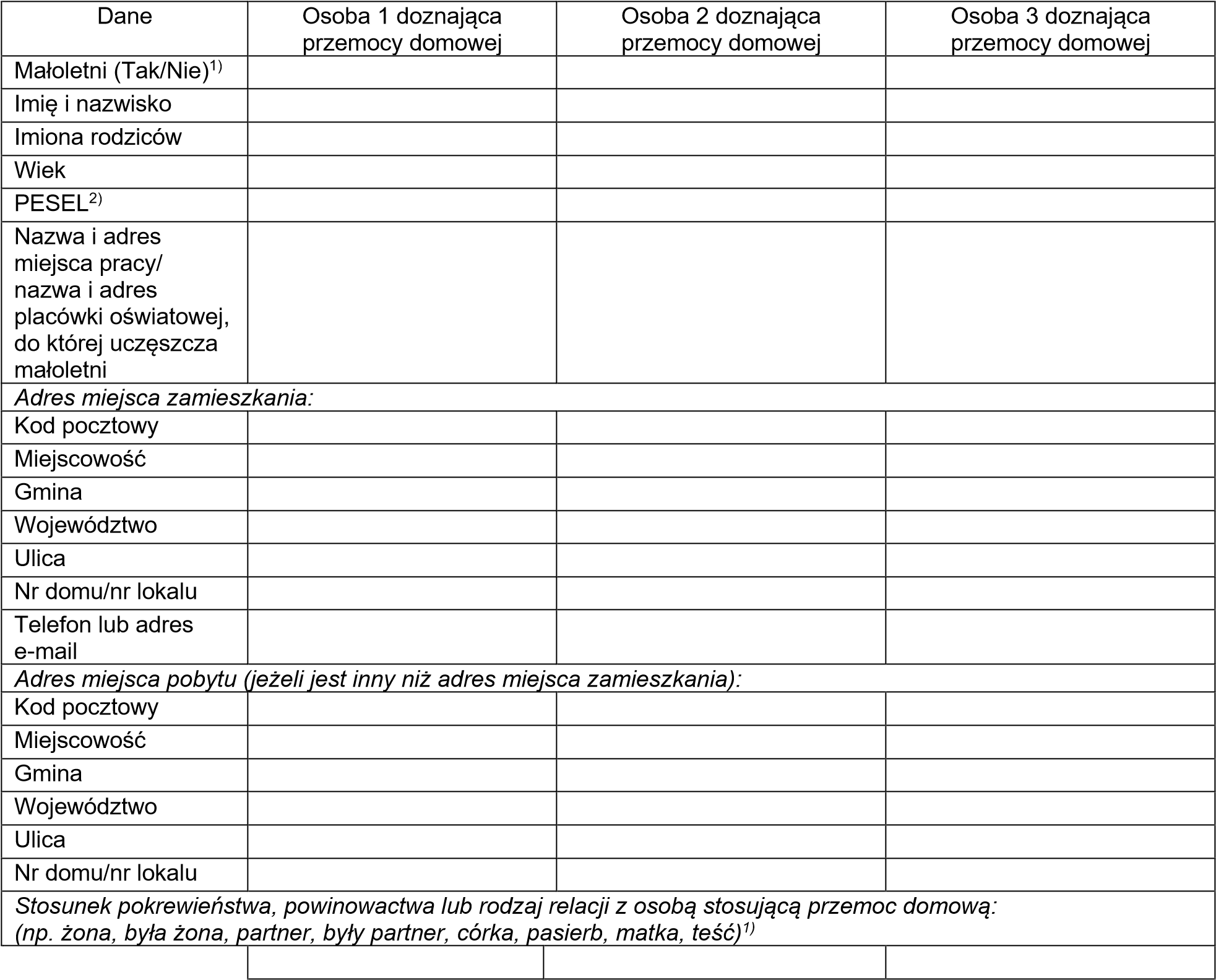 Uwaga! W przypadku większej niż 3 liczby osób doznających przemocy dołącz kolejną kartę zawierająca Tabelę I LICZBA MAŁOLETNICH W ŚRODOWISKU DOMOWYM, W KTÓRYM PODEJRZEWA SIĘ STOSOWANIE PRZEMOCY DOMOWEJ …………… DANE OSOBY/OSÓB STOSUJĄCYCH PRZEMOC DOMOWĄ CZY OSOBA STOSUJĄCA PRZEMOC DOMOWĄ ZACHOWYWAŁA SIĘ W NASTĘPUJĄCY SPOSÓB (zaznacz w odpowiednim miejscu znak X): CZY OSOBA DOZNAJĄCA PRZEMOCY DOMOWEJ ODNIOSŁA USZKODZENIA CIAŁA? (TAK/NIE)1) Uwaga! W przypadku większej niż 3 liczby osób doznających przemocy dołącz kolejną kartę zawierającą Tabelę V   CZY W ŚRODOWISKU DOMOWYM BYŁA W PRZESZŁOŚCI REALIZOWANA PROCEDURA „NIEBIESKIE KARTY”?      tak   (kiedy? ........................gdzie? ....…......................)                nie                nie ustalono CZY W ŚRODOWISKU DOMOWYM AKTUALNIE JEST REALIZOWANA PROCEDURA „NIEBIESKIE KARTY”?      tak                nie                nie ustalono CZY OSOBA STOSUJĄCA PRZEMOC DOMOWĄ POSIADA BROŃ PALNĄ?       tak                nie                nie ustalono CZY OSOBA DOZNAJĄCA PRZEMOCY DOMOWEJ CZUJE SIĘ BEZPIECZNIE? (TAK/NIE)1) Uwaga! W przypadku większej niż 3 liczby osób doznających przemocy dołącz kolejną kartę zawierającą Tabelę IX    ŚWIADKOWIE STOSOWANIA PRZEMOCY DOMOWEJ       ustalono - wypełnij tabelę               nie ustalono DZIAŁANIA INTERWENCYJNE PODJĘTE WOBEC OSOBY STOSUJĄCEJ PRZEMOC DOMOWĄ       (zaznacz w odpowiednim miejscu znak X): DZIAŁANIA INTERWENCYJNE PODJĘTE WOBEC OSOBY DOZNAJĄCEJ PRZEMOCY DOMOWEJ       (zaznacz w odpowiednim miejscu znak X): DODATKOWE INFORMACJE  WSZCZĘCIE PROCEDURY „NIEBIESKIE KARTY” NASTĄPIŁO PRZEZ (zaznacz w odpowiednim miejscu znak X):  	 	 	 	 	 	 	....................................................................................................                                                                                                        imię i nazwisko oraz czytelny podpis osoby wypełniającej                                                                                                                           formularz „Niebieska Karta – A”                             ……………………..…………………………………………………………… (data wpływu formularza, podpis członka Zespołu Interdyscyplinarnego) wpisać właściwe numer PESEL wpisuje się, o ile danej osobie numer taki został nadany. W przypadku braku numeru PESEL jest konieczne podanie innych danych identyfikujących osobę podkreślić rodzaje zachowań „NIEBIESKA KARTA – B”INFORMACJA DLA OSÓB DOZNAJĄCYCH PRZEMOCY DOMOWEJCO TO JEST PROCEDURA „NIEBIESKIE KARTY”?Są to różne działania podejmowane w sytuacji podejrzenia lub stwierdzenia stosowania przemocy domowej na podstawie przepisów ustawy o przeciwdziałaniu przemocy domowej. Celem procedury „Niebieskie Karty” jest zatrzymanie przemocy domowej i udzielenie pomocy i wsparcia Tobie i Twoim najbliższym. Na skutek wszczęcia procedury „Niebieskie Karty” informacja dotycząca Twojej sytuacji zostanie przekazana do grupy diagnostyczno-pomocowej. Więcej informacji na temat dalszych działań uzyskasz podczas spotkania z członkami tej grupy, na które zostaniesz zaproszona/(y). W trakcie procedury członkowie grupy będą kontaktować się także z osobą, która przemoc stosuje.CO TO JEST PRZEMOC DOMOWA?Przemoc domowa to jednorazowe albo powtarzające się umyślne działanie lub zaniechanie, wykorzystujące przewagę fizyczną, psychiczną lub ekonomiczną, naruszające prawa lub dobra osobiste osoby doznającej przemocy domowej, w szczególności:narażające tę osobę na niebezpieczeństwo utraty życia, zdrowia lub mienia,naruszające jej godność, nietykalność cielesną lub wolność, w tym seksualną,powodujące szkody na jej zdrowiu fizycznym lub psychicznym, wywołujące u tej osoby cierpienia lub krzywdę,ograniczające lub pozbawiające tę osobę dostępu do środków finansowych lub możliwości podjęcia pracy lub uzyskania samodzielności finansowej,istotnie naruszające prywatność tej osoby lub wzbudzające u niej poczucie zagrożenia, poniżenia lub udręczenia, w tym podejmowane za pomocą środków komunikacji elektronicznej.KTO MOŻE BYĆ OSOBĄ DOZNAJĄCĄ PRZEMOCY DOMOWEJ?małżonek, także w przypadku, gdy małżeństwo ustało lub zostało unieważnione, oraz jego wstępni (np. rodzice, dziadkowie, pradziadkowie), zstępni (np. dzieci, wnuki, prawnuki), rodzeństwo i ich małżonkowie,wstępni i zstępni oraz ich małżonkowie,rodzeństwo oraz ich wstępni, zstępni i ich małżonkowie,osoba pozostająca w stosunku przysposobienia i jej małżonek oraz ich wstępni, zstępni, rodzeństwo i ich małżonkowie,osoba pozostająca obecnie lub w przeszłości we wspólnym pożyciu oraz jej wstępni, zstępni, rodzeństwo i ich małżonkowie,osoba wspólnie zamieszkująca i gospodarująca oraz jej wstępni, zstępni, rodzeństwo i ich małżonkowie,osoba pozostająca obecnie lub w przeszłości w trwałej relacji uczuciowej lub fizycznej niezależnie od wspólnego zamieszkiwania i gospodarowania,małoletni.NAJCZĘSTSZE FORMY PRZEMOCY DOMOWEJ:Przemoc fizyczna: bicie, szarpanie, kopanie, duszenie, popychanie, obezwładnianie i inne.Przemoc psychiczna: izolowanie, wyzywanie, ośmieszanie, grożenie, krytykowanie, poniżaniei inne.Przemoc seksualna: zmuszanie do obcowania płciowego, innych czynności seksualnych i inne.Przemoc ekonomiczna: niełożenie na utrzymanie osób, wobec których istnieje taki obowiązek, niezaspokajanie potrzeb materialnych, niszczenie rzeczy osobistych, demolowanie mieszkania, wynoszenie sprzętów domowych i ich sprzedawanie i inne.Przemoc za pomocą środków komunikacji elektronicznej: wyzywanie, straszenie, poniżanie osoby w Internecie lub przy użyciu telefonu, robienie jej zdjęcia lub rejestrowanie filmów bez jej zgody, publikowanie w Internecie lub rozsyłanie telefonem zdjęć, filmów lub tekstów, które ją obrażają lub ośmieszają i inne.Inny rodzaj zachowań: zaniedbanie, niezaspokojenie podstawowych potrzeb biologicznych, psychicznych i innych, niszczenie rzeczy osobistych, demolowanie mieszkania, wynoszenie sprzętów domowych i ich sprzedawanie, pozostawianie bez opieki osoby, która z powodu choroby, niepełnosprawności lub wieku nie może samodzielnie zaspokoić swoich potrzeb, zmuszanie do picia alkoholu, zmuszanie do zażywania środków odurzających, substancji psychotropowych lub leków i inne.WAŻNEPrawo zabrania stosowania przemocy i krzywdzenia swoich bliskich. Jeżeli Ty lub ktoś z Twoich bliskich jest osobą doznającą przemocy domowej, nie wstydź się prosić o pomoc. Wezwij Policję, dzwoniąc na numer alarmowy 112. Prawo stoi po Twojej stronie!Masz prawo do złożenia zawiadomienia o popełnieniu przestępstwa z użyciem przemocy domowej do Prokuratury, Policji lub Żandarmerii Wojskowej.Możesz także zwrócić się po pomoc do podmiotów i organizacji realizujących działania na rzecz przeciwdziałania przemocy domowej. Pomogą Ci:Ośrodki pomocy społecznej – w sprawach socjalnych, bytowych i prawnych.Powiatowe centra pomocy rodzinie – w zakresie prawnym, socjalnym, terapeutycznym lub udzielą informacji na temat instytucji lokalnie działających w tym zakresie w Twojej miejscowości.Ośrodki interwencji kryzysowej i Ośrodki wsparcia – zapewniając schronienie Tobie i Twoim bliskim, gdy doznajesz przemocy domowej, udzielą Ci pomocy i wsparcia w przezwyciężeniu sytuacji kryzysowej, a także opracują plan pomocy.Specjalistyczne ośrodki wsparcia dla osób doznających przemocy domowej – zapewniając bezpłatne całodobowe schronienie Tobie i Twoim bliskim, gdy doznajesz przemocy domowej, oraz udzielą Ci kompleksowej, specjalistycznej pomocy w zakresie interwencyjnym, terapeutyczno-wspomagającym oraz potrzeb bytowych.Okręgowe ośrodki i lokalne punkty działające w ramach Sieci Pomocy Pokrzywdzonym Przestępstwem – zapewniając profesjonalną, kompleksową i bezpłatną pomoc prawną, psychologiczną, psychoterapeutyczną i materialną.Sądy opiekuńcze – w sprawach opiekuńczych i alimentacyjnych.Placówki ochrony zdrowia – np. uzyskać zaświadczenie lekarskie o doznanych obrażeniach.Komisje rozwiązywania problemów alkoholowych – podejmując działania wobec osoby nadużywającej alkoholu.Punkty nieodpłatnej pomocy prawnej – w zakresie uzyskania pomocy prawnej.WYKAZ PLACÓWEK FUNKCJONUJĄCYCH NA TWOIM TERENIE, UDZIELAJĄCYCH POMOCY I WSPARCIA OSOBOM DOZNAJĄCYM PRZEMOCY DOMOWEJUwaga: (dane wprowadza zespół interdyscyplinarny):MOŻESZ ZADZWONIĆ DO:Ogólnopolskiego Pogotowia dla Ofiar Przemocy w Rodzinie „Niebieska Linia" tel. 800 12 00 02 (linia całodobowa i bezpłatna), w poniedziałki w godz. 1800–2200 można rozmawiać z konsultantem w języku angielskim, a we wtorki w godz. 1800–2200 w języku rosyjskim.Dyżur prawny tel. (22) 666 28 50 (linia płatna, czynna w poniedziałek i wtorek w godzinach 1700–2100) oraz tel. 800 12 00 02 (linia bezpłatna, czynna w środę w godzinach 1800–2200).Poradnia e-mailowa: niebieskalinia@niebieskalinia.info. Członkowie rodzin z problemem przemocy i problemem alkoholowym mogą skonsultować się także przez SKYPE: pogotowie.niebieska.linia ze specjalistą z zakresu przeciwdziałania przemocy w rodzinie – konsultanci posługują się językiem migowym.Ogólnokrajowej Linii Pomocy Pokrzywdzonym tel. +48 222 309 900 przez całą dobę można anonimowo uzyskać informacje o możliwości uzyskania pomocy, szybką poradę psychologiczną i prawną, a także umówić się na spotkanie ze specjalistami w dowolnym miejscu na terenie Polski. Możliwe są konsultacje w językach obcych oraz w języku migowym.Policyjny telefon zaufania dla osób doznających przemocy domowej nr 800 120 226 (linia bezpłatna przy połączeniu z telefonów stacjonarnych, czynna codziennie w godzinach od 9:30 do 15:30, od godz. 15:30 do 9:30 włączony jest automat).Załącznik nr 5 – Wytyczne dotyczące zasad ochrony wizerunku dziecka i danych osobowych małoletnichZasady powstały w oparciu o obowiązujące przepisy prawa.Nasze wartościW naszych działaniach kierujemy się odpowiedzialnością i rozwagą wobec utrwalania, przetwarzania, używania i publikowania wizerunków dzieci.Dzielenie się zdjęciami i filmami z naszych aktywności służy celebrowaniu sukcesów dzieci, dokumentowaniu naszych działań i zawsze ma na uwadze bezpieczeństwo dzieci. Wykorzystujemy zdjęcia/nagrania pokazujące szeroki przekrój dzieci – chłopców i dziewczęta, dzieci w różnym wieku, o różnych uzdolnieniach, stopniu sprawności i reprezentujące różne grupy etniczne.Dzieci mają prawo zdecydować, czy ich wizerunek zostanie zarejestrowany i w jaki sposób zostanie przez nas użyty.Zgoda rodziców/opiekunów prawnych na wykorzystanie wizerunku ich dziecka jest tylko wtedy wiążąca, jeśli dzieci i rodzice/opiekunowie prawni zostali poinformowani o sposobie wykorzystania zdjęć/nagrań i ryzyku wiążącym się z publikacją wizerunku.Dbamy o bezpieczeństwo wizerunków dzieci poprzez:Pytanie o pisemną zgodę rodziców/opiekunów prawnych oraz o zgodę dzieci przed zrobieniem i publikacją zdjęcia/nagrania. Dobrą praktyką jest również pozyskiwanie zgód samych dzieci.Udzielenie wyjaśnień, do czego wykorzystamy zdjęcia/nagrania i w jakim kontekście, jak będziemy przechowywać te dane i jakie potencjalne ryzyko wiąże się z publikacją zdjęć/nagrań online.Unikanie podpisywania zdjęć/nagrań informacjami identyfikującymi dziecko z imienia i nazwiska. Jeśli konieczne jest podpisanie dziecka używamy tylko imienia.Rezygnację z ujawniania jakichkolwiek informacji wrażliwych o dziecku dotyczących m.in. stanu zdrowia, sytuacji materialnej, sytuacji prawnej i powiązanych z wizerunkiem dziecka (np. w przypadku zbiórek indywidualnych organizowanych przez naszą instytucję).Zmniejszenie ryzyka kopiowania i niestosownego wykorzystania zdjęć/nagrań dzieci poprzez przyjęcie zasad:wszystkie dzieci znajdujące się na zdjęciu/nagraniu muszą być ubrane, a sytuacja zdjęcia/nagrania nie jest dla dziecka poniżająca, ośmieszająca ani nie ukazuje go w negatywnym kontekście,zdjęcia/nagrania dzieci powinny się koncentrować na czynnościach wykonywanych przez dzieci i w miarę możliwości przedstawiać dzieci w grupie, a nie pojedyncze osoby.Rezygnację z publikacji zdjęć dzieci, nad którymi nie sprawujemy już opieki, jeśli one lub ich rodzice/opiekunowie prawni nie wyrazili zgody na wykorzystanie zdjęć po odejściu z instytucji.Przyjęcie zasady, że wszystkie podejrzenia i problemy dotyczące niewłaściwego  rozpowszechniania wizerunków dzieci należy rejestrować i zgłaszać dyrekcji, podobnie jak inne niepokojące sygnały dotyczące zagrożenia bezpieczeństwa dzieci.Rejestrowanie wizerunków dzieci do użytku SzkołyW sytuacjach, w których nasza instytucja rejestruje wizerunki dzieci do własnego użytku,deklarujemy, że:Dzieci i rodzice/opiekunowie prawni zawsze będą poinformowani o tym, że dane wydarzenie będzie rejestrowane.Zgoda rodziców/opiekunów prawnych na rejestrację wydarzenia zostanie przyjęta przez nas na piśmie oraz uzyskamy przynajmniej ustną zgodę dziecka.Jeśli rejestracja wydarzenia zostanie zlecona osobie zewnętrznej (wynajętemu fotografowi lub kamerzyście) zadbamy o bezpieczeństwo dzieci i młodzieży poprzez:zobowiązanie osoby/firmy rejestrującej wydarzenie do przestrzegania niniejszych wytycznych,zobowiązanie osoby/firmy rejestrującej wydarzenie do noszenia identyfikatora w czasie trwania wydarzenia,niedopuszczenie do sytuacji, w której osoba/firma rejestrująca będzie przebywała z dziećmi bez nadzoru pracownika naszej instytucji,poinformowanie rodziców/opiekunów prawnych oraz dzieci, że osoba/firma rejestrująca wydarzenie będzie obecna podczas wydarzenia i upewnienie się, że rodzice/opiekunowie prawni udzielili pisemnej zgody na rejestrowanie wizerunku ich dzieci.Jeśli wizerunek dziecka stanowi jedynie szczegół całości takiej jak zgromadzenie, krajobraz,impreza publiczna, zgoda rodziców/opiekunów prawnych dziecka nie jest wymagana.Rejestrowanie wizerunków dzieci do prywatnego użytkuW sytuacjach, w których rodzice/opiekunowie lub widzowie szkolnych wydarzeń i uroczystości itd. rejestrują wizerunki dzieci do prywatnego użytku, informujemy na początku każdego z tych wydarzeń o tym, że:Wykorzystanie, przetwarzanie i publikowanie zdjęć/nagrań zawierających wizerunki dzieci i osób dorosłych wymaga udzielenia zgody przez te osoby, w przypadku dzieci – przez ich rodziców/opiekunów prawnych.Zdjęcia lub nagrania zawierające wizerunki dzieci nie powinny być udostępniane w mediach społecznościowych ani na serwisach otwartych, chyba że rodzice lub opiekunowie prawni tych dzieci wyrażą na to zgodę,Przed publikacją zdjęcia/nagrania online zawsze warto sprawdzić ustawienia prywatności, aby upewnić się, kto będzie mógł uzyskać dostęp do wizerunku dziecka.Rejestrowanie wizerunku dzieci przez osoby trzecie i mediaJeśli przedstawiciele mediów lub dowolna inna osoba będą chcieli zarejestrować organizowane przez nas wydarzenie i opublikować zebrany materiał, muszą zgłosić taką prośbę wcześniej i uzyskać zgodę dyrekcji. W takiej sytuacji upewnimy się, że rodzice/opiekunowie prawni udzielili pisemnej zgody na rejestrowanie wizerunku ich dzieci. Oczekujemy informacji o:imieniu, nazwisku i adresie osoby lub redakcji występującej o zgodę,uzasadnieniu potrzeby rejestrowania wydarzenia oraz informacji, w jaki sposób i w jakim kontekście zostanie wykorzystany zebrany materiał,podpisanej deklaracji o zgodności podanych informacji ze stanem faktycznym.Personelowi instytucji nie wolno umożliwiać przedstawicielom mediów i osobom nieupoważnionym utrwalania wizerunku dziecka na terenie instytucji bez pisemnej zgody rodzica/opiekuna prawnego dziecka oraz bez zgody dyrekcji.Personel instytucji nie kontaktuje przedstawicieli mediów z dziećmi, nie przekazuje mediom kontaktu do rodziców/opiekunów prawnych dzieci i nie wypowiada się w kontakcie z przedstawicielami mediów o sprawie dziecka lub jego rodzica/opiekuna prawnego. Zakaz ten dotyczy także sytuacji, gdy pracownik jest przekonany, że jego wypowiedź nie jest w żaden sposób utrwalana.W celu realizacji materiału medialnego dyrekcja może podjąć decyzję o udostępnieniu wybranych pomieszczeń instytucji dla potrzeb nagrania. Dyrekcja podejmując taką decyzję poleca przygotowanie pomieszczenia w taki sposób, aby uniemożliwić rejestrowanie przebywających na terenie instytucji dzieci.Zasady w przypadku niewyrażenia zgody na rejestrowanie wizerunku dzieckaJeśli dzieci, rodzice lub opiekunowie prawni nie wyrazili zgody na utrwalenie wizerunku dziecka, będziemy respektować ich decyzję. Z wyprzedzeniem ustalimy z rodzicami/opiekunami prawnymi i dziećmi, w jaki sposób osoba rejestrująca wydarzenie będzie mogła zidentyfikować dziecko, aby nie utrwalać jego wizerunku na zdjęciach indywidualnych i grupowych.Rozwiązanie, jakie przyjmiemy, nie będzie wykluczające dla dziecka, którego wizerunek niepowinien być rejestrowany.Przechowywanie zdjęć i nagrańPrzechowujemy materiały zawierające wizerunek dzieci w sposób zgodny z prawem i bezpieczny dla dzieci:Nośniki analogowe zawierające zdjęcia i nagrania są przechowywane w zamkniętej naklucz szafce, a nośniki elektroniczne zawierające zdjęcia i nagrania są przechowywanew folderze chronionym z dostępem ograniczonym do osób uprawnionych przez instytucję.Nośniki będą przechowywane przez okres wymagany przepisami prawa o archiwizacjii/lub okres ustalony przez placówkę w polityce ochrony danych osobowych.Nie przechowujemy materiałów elektronicznych zawierających wizerunki dzieci na nośnikach nieszyfrowanych ani mobilnych, takich jak telefony komórkowe i urządzenia z pamięcią przenośną (np. pendrive).Nie wyrażamy zgody na używanie przez pracowników osobistych urządzeń rejestrujących (tj. telefony komórkowe, aparaty fotograficzne, kamery) w celu rejestrowania wizerunków dzieci.Jedynym sprzętem, którego używamy jako instytucja, są urządzenia rejestrujące należące do instytucji. Załącznik nr 6 – Zasady bezpiecznego korzystania z Internetu i mediów elektronicznychInfrastruktura sieciowa placówki umożliwia dostęp do Internetu, zarówno personelowi, jak i dzieciom, w czasie zajęć i poza nimi.Sieć jest monitorowana, tak, aby możliwe było zidentyfikowanie sprawców ewentualnych nadużyć.Rozwiązania organizacyjne na poziomie placówki bazują na aktualnych standardach bezpieczeństwa.Osobą odpowiedzialną za bezpieczeństwo w sieci w Szkole jest p. Katarzyna OwczarekWyznaczona jest osoba odpowiedzialna za bezpieczeństwo sieci w instytucji. Do obowiązków tej osoby należą:Zabezpieczenie sieci internetowej placówki przed niebezpiecznymi treściami poprzez instalację i aktualizację odpowiedniego, nowoczesnego oprogramowania.Aktualizowanie oprogramowania w miarę potrzeb, przynajmniej raz w miesiącu.Przynajmniej raz w miesiącu sprawdzanie, czy na komputerach ze swobodnym dostępem podłączonych do Internetu nie znajdują się niebezpieczne treści. W przypadku znalezienia niebezpiecznych treści, wyznaczony pracownik stara się ustalić kto korzystał z komputera w czasie ich wprowadzenia. Informację o dziecku, które korzystało z komputera w czasie wprowadzenia niebezpiecznych treści, wyznaczony pracownik przekazuje kierownictwu, które aranżuje dla dziecka rozmowę z psychologiem lub pedagogiem na temat bezpieczeństwa w Internecie. Jeżeli w wyniku przeprowadzonej rozmowy psycholog/pedagog uzyska informacje, że dziecko jest krzywdzone, podejmuje działania opisane w procedurze interwencji.Istnieje regulamin korzystania z Internetu przez dzieci oraz procedura określająca działania, które należy podjąć w sytuacji znalezienia niebezpiecznych treści na komputerze.W przypadku dostępu realizowanego pod nadzorem pracownika placówki, ma on obowiązek informowania dzieci o zasadach bezpiecznego korzystania z Internetu. Pracownik placówki czuwa także nad bezpieczeństwem korzystania z Internetu przez dzieci podczas zajęć.W miarę możliwości osoba odpowiedzialna za Internet przeprowadza z dziećmi cykliczne warsztaty dotyczące bezpiecznego korzystania z Internetu.Placówka zapewnia stały dostęp do materiałów edukacyjnych, dotyczących bezpiecznego korzystania z Internetu, przy komputerach, z których możliwy jest swobodny dostęp do sieci. Załącznik nr 7 – Ankieta monitorująca poziom realizacji Standardów Ochrony Małoletnich przed krzywdzeniemZałącznik nr 8 – Oświadczenie o zapoznaniu się ze Standardami Ochrony Małoletnich............................................................................imię i nazwisko PracownikaJa niżej podpisany(-a) oświadczam, że zapoznałem(-am) się z dokumentacją wchodzącą w skład Standardów Ochrony Małoletnich obowiązującą w ……………………………….……i przyjmuję ją do realizacji.Oświadczam również, że posiadam pełną zdolność do czynności prawnych, korzystam z praw publicznych, nie byłam(-em) skazana(-y) za przestępstwo przeciwko wolności seksualnej i obyczajności, i przestępstwa z użyciem przemocy na szkodę małoletniego oraz nie toczy się przeciwko mnie żadne postępowanie karne ani dyscyplinarne w tym zakresie. Nie zostałam(-em) skazana(-y) prawomocnym wyrokiem za przestępstwa umyślne. Jestem świadoma(-y) odpowiedzialności karnej za złożenie fałszywego oświadczenia.………………………….………. (data, podpis)Załącznik nr 9 – Powołanie oraz oświadczenie osoby odpowiedzialnej za realizację i propagowanie Standardów Ochrony Małoletnich przed krzywdzeniem ………………………………………… (miejscowość, data)Dyrektor ………………………………………………………. /imię i nazwiskopowołuje ……………………………………………………  /imię i nazwisko…………………………………………………… /stanowiskojako osobę odpowiedzialną za monitorowanie realizacji Standardów, za reagowanie na sygnały naruszenia Standardów, prowadzenie rejestru zgłoszeń oraz za proponowanie zmian w Standardach. Osoba odpowiedzialna za realizację i propagowanie Standardów ochrony małoletnich przeprowadza wśród pracowników Szkoły, raz na 12 miesięcy, ankietę monitorującą poziom realizacji Standardów.OŚWIADCZENIE UPOWAŻNIONEGOJa niżej podpisany/a, oświadczam, że oświadczam, że posiadam pełną zdolność do czynności prawnych, korzystam z praw publicznych, nie byłam(-em) skazana(-y) za przestępstwo przeciwko wolności seksualnej i obyczajności, i przestępstwa z użyciem przemocy na szkodę małoletniego oraz nie toczy się przeciwko mnie żadne postępowanie karne ani dyscyplinarne w tym zakresie. Nie zostałam(-em) skazana(-y) prawomocnym wyrokiem za przestępstwa umyślne. Jestem świadoma(-y) odpowiedzialności karnej za złożenie fałszywego oświadczenia.…………………………………………  	…………………………………………(podpis Dyrektora) 				(podpis osoby Upoważnionej)Załącznik nr 10 – Rejestr interwencji i zgłoszeńImię i nazwisko dzieckaPrzyczyna interwencji (forma krzywdzenia)Osoba zawiadamiająca o podejrzeniu krzywdzeniaOpis działań podjętych przez pedagoga/psychologaData:Działanie:Działanie:Działanie:Opis działań podjętych przez pedagoga/psychologaOpis działań podjętych przez pedagoga/psychologaSpotkania z opiekunami dzieckaData:Opis spotkania:Opis spotkania:Opis spotkania:Spotkania z opiekunami dzieckaSpotkania z opiekunami dzieckaForma podjętej interwencji (zakreślić właściwe)zawiadomienie o podejrzeniu popełnienia przestępstwawniosek o wgląd w sytuację dziecka/rodzinywniosek o wgląd w sytuację dziecka/rodzinyinny rodzaj interwencji (jaki?): …………………………… …………………………………………Dane dotyczące interwencji (nazwa organu, do którego zgłoszono interwencję) i data interwencjiWyniki interwencji – działania organów wymiaru sprawiedliwości (jeśli placówka uzyskała informacje o wynikach działania placówki lub działania rodziców)Data:Data:Działanie:Działanie:Wyniki interwencji – działania organów wymiaru sprawiedliwości (jeśli placówka uzyskała informacje o wynikach działania placówki lub działania rodziców)Dane Osoba 1 stosująca przemoc domową Osoba 2 stosująca  przemoc domową Imię i nazwisko Imiona rodziców Wiek PESEL2) Adres miejsca zamieszkania: Adres miejsca zamieszkania: Adres miejsca zamieszkania: Kod pocztowy Miejscowość Gmina Województwo Ulica  Nr domu/nr lokalu Telefon lub adres e-mail Adres miejsca pobytu (jeżeli jest inny niż adres miejsca zamieszkania):  Adres miejsca pobytu (jeżeli jest inny niż adres miejsca zamieszkania):  Adres miejsca pobytu (jeżeli jest inny niż adres miejsca zamieszkania):  Kod pocztowy Miejscowość Gmina Województwo Ulica  Nr domu/nr lokalu Sytuacja zawodowa, w tym nazwa i adres miejsca pracy Stosunek pokrewieństwa, powinowactwa lub rodzaj relacji z osobą doznającą przemocy domowej: (np. żona, była żona, partner, były partner, córka, pasierb, matka, teść)1) Stosunek pokrewieństwa, powinowactwa lub rodzaj relacji z osobą doznającą przemocy domowej: (np. żona, była żona, partner, były partner, córka, pasierb, matka, teść)1) Stosunek pokrewieństwa, powinowactwa lub rodzaj relacji z osobą doznającą przemocy domowej: (np. żona, była żona, partner, były partner, córka, pasierb, matka, teść)1) Osoby/formy przemocy domowej Osoba 1 stosująca przemoc Osoba 1 stosująca przemoc Osoba 1 stosująca przemoc Osoba 2 stosująca przemoc Osoba 2 stosująca przemoc Osoba 2 stosująca przemoc Osoby/formy przemocy domowej wobec Osoby 1 doznającej przemocy wobec Osoby 2 doznającej przemocy wobec Osoby 3 doznającej przemocy wobec Osoby 1 doznającej przemocy wobec Osoby 2 doznającej przemocy wobec Osoby 3 doznającej przemocy Przemoc fizyczna3)  bicie, szarpanie, kopanie, duszenie, popychanie, obezwładnianie i inne (wymień jakie) Przemoc psychiczna3) izolowanie, wyzywanie, ośmieszanie, grożenie, krytykowanie, poniżanie i inne (wymień jakie) Przemoc seksualna3) zmuszanie do obcowania płciowego, innych czynności seksualnych i inne (wymień jakie) Przemoc ekonomiczna3) niełożenie na utrzymanie osób, wobec których istnieje taki obowiązek, niezaspokajanie potrzeb materialnych, niszczenie rzeczy osobistych, demolowanie mieszkania, wynoszenie sprzętów domowych oraz ich sprzedawanie i inne (wymień jakie) Przemoc za pomocą środków komunikacji elektronicznej3) wyzywanie, straszenie, poniżanie osoby w Internecie lub przy użyciu telefonu, robienie jej zdjęcia lub rejestrowanie filmów bez jej zgody, publikowanie w Internecie lub rozsyłanie telefonem zdjęć, filmów lub tekstów, które ją obrażają lub ośmieszają, i inne (wymień jakie) Inne3) zaniedbanie, niezaspokojenie podstawowych potrzeb biologicznych, psychicznych i innych, niszczenie rzeczy osobistych, demolowanie mieszkania, wynoszenie sprzętów domowych i ich sprzedawanie, pozostawianie bez opieki osoby, która z powodu choroby, niepełnosprawności lub wieku nie może samodzielnie zaspokoić swoich potrzeb, zmuszanie do picia alkoholu, zmuszanie do zażywania środków odurzających, substancji psychotropowych lub leków i inne (wymień jakie)   Osoba 1 doznająca przemocy Osoba 2 doznająca przemocy Osoba 3 doznająca przemocy Osoba 1 doznająca przemocy Osoba 2 doznająca przemocy Osoba 3 doznająca przemocy Dane Świadek 1 Świadek 2 Świadek 3 Imię i nazwisko Wiek Adres miejsca zamieszkania: Adres miejsca zamieszkania: Kod pocztowy Miejscowość Gmina Województwo Ulica  Nr domu/nr lokalu Telefon lub adres e-mail Stosunek świadka do osób, wobec których są podejmowane działania w ramach procedury „Niebieskie Karty” (np. członek rodziny, osoba obca)1) Stosunek świadka do osób, wobec których są podejmowane działania w ramach procedury „Niebieskie Karty” (np. członek rodziny, osoba obca)1) Stosunek świadka do osób, wobec których są podejmowane działania w ramach procedury „Niebieskie Karty” (np. członek rodziny, osoba obca)1) Stosunek świadka do osób, wobec których są podejmowane działania w ramach procedury „Niebieskie Karty” (np. członek rodziny, osoba obca)1) Stosunek świadka do osób, wobec których są podejmowane działania w ramach procedury „Niebieskie Karty” (np. członek rodziny, osoba obca)1) Działanie Działanie Osoba 1 stosująca przemoc Osoba 2 stosująca przemoc Badanie na zawartość alkoholu (wynik) Badanie na zawartość alkoholu (wynik) Doprowadzenie do wytrzeźwienia Doprowadzenie do wytrzeźwienia Doprowadzenie do policyjnego pomieszczenia dla osób zatrzymanych  na podstawie art. 15a ustawy z dnia 6 kwietnia 1990 r. o Policji (Dz. U. z 2023 r. poz. 171, z późn. zm.) Doprowadzenie do policyjnego pomieszczenia dla osób zatrzymanych  na podstawie art. 244 ustawy z dnia 6 czerwca 1997 r. - Kodeks postępowania karnego (Dz. U. z 2022 r. poz. 1375, z późn. zm.) Zatrzymanie w izbie zatrzymań jednostki organizacyjnej Żandarmerii Wojskowej Zatrzymanie w izbie zatrzymań jednostki organizacyjnej Żandarmerii Wojskowej Powiadomienie organów ścigania Powiadomienie organów ścigania Wydanie nakazu natychmiastowego opuszczenia wspólnie zajmowanego mieszkania i jego bezpośredniego otoczenia Wydanie nakazu natychmiastowego opuszczenia wspólnie zajmowanego mieszkania i jego bezpośredniego otoczenia Wydanie zakazu zbliżania się do wspólnie zajmowanego mieszkania i jego bezpośredniego otoczenia Wydanie zakazu zbliżania się do wspólnie zajmowanego mieszkania i jego bezpośredniego otoczenia Zakaz zbliżania się osoby stosującej przemoc domową do osoby dotkniętej taką przemocą na określoną w metrach odległość Zakaz zbliżania się osoby stosującej przemoc domową do osoby dotkniętej taką przemocą na określoną w metrach odległość Zakaz kontaktowania się z osobą dotkniętą przemocą domową Zakaz kontaktowania się z osobą dotkniętą przemocą domową Zakaz wstępu i przebywania osoby stosującej przemoc na terenie szkoły, placówki oświatowej, opiekuńczej i artystycznej, do których uczęszcza osoba dotknięta przemocą domową Zakaz wstępu i przebywania osoby stosującej przemoc na terenie szkoły, placówki oświatowej, opiekuńczej i artystycznej, do których uczęszcza osoba dotknięta przemocą domową Zakaz wstępu i przebywania osoby stosującej przemoc w miejscach pracy osoby doznającej przemocy domowej Zakaz wstępu i przebywania osoby stosującej przemoc w miejscach pracy osoby doznającej przemocy domowej Zawiadomienie komórki organizacyjnej Policji, właściwej w spawach wydawania pozwolenia na broń, o wszczęciu procedury „Niebieskie Karty” Zawiadomienie komórki organizacyjnej Policji, właściwej w spawach wydawania pozwolenia na broń, o wszczęciu procedury „Niebieskie Karty” Odebranie broni palnej, amunicji oraz dokumentów potwierdzających legalność posiadania broni Odebranie broni palnej, amunicji oraz dokumentów potwierdzających legalność posiadania broni Poinformowanie o prawnokarnych konsekwencjach stosowania przemocy domowej Poinformowanie o prawnokarnych konsekwencjach stosowania przemocy domowej Inne (wymień jakie?) Inne (wymień jakie?) Działanie Osoba 1 doznająca przemocy Osoba 2 doznająca przemocy Osoba 3 doznająca przemocy Udzielono pomocy ambulatoryjnej Przyjęto na leczenie szpitalne Wydano zaświadczenie o przyczynach i rodzaju uszkodzeń ciała  Zapewniono schronienie w placówce całodobowej Zabezpieczono małoletniego w sytuacji zagrożenia zdrowia lub życia Powiadomiono sąd rodzinny o sytuacji małoletniego Przekazanie formularza „Niebieska Karta – B”  Inne (wymień jakie?) Pracownika socjalnego jednostki organizacyjnej pomocy społecznej Funkcjonariusza Policji Żołnierza Żandarmerii Wojskowej Pracownika socjalnego specjalistycznego ośrodka wsparcia dla osób doznających przemocy domowej Asystenta rodziny Nauczyciela Osobę wykonującą zawód medyczny, w tym lekarza, pielęgniarkę, położną lub ratownika medycznego Przedstawiciela gminnej komisji rozwiązywania problemów alkoholowych Pedagoga, psychologa lub terapeutę, będących przedstawicielami podmiotów, o których mowa w art. 9a ust. 3 ustawy z dnia 29 lipca 2005 r. o przeciwdziałaniu przemocy domowej Lp.Nazwa instytucji/organizacjiAdres instytucji/organizacjiTelefonAdres e-mail1Gminny Ośrodek Pomocy Społecznej  w Bielawach99-423 Bielawy ul. Garbarska 11468382695gops@bielawy.plTAKNIECzy znasz standardy ochrony małoletnich przed krzywdzeniem obowiązujące w szkole, w której pracujesz?Czy znasz treść dokumentu „Standardy Ochrony Małoletnich przed krzywdzeniem”?Czy potrafisz rozpoznawać symptomy krzywdzenia dzieci?Czy wiesz, jak reagować na symptomy krzywdzenia dzieci?Czy zdarzyło Ci się zaobserwować naruszenie zasad zawartych w Standardach Ochrony Małoletnich przed krzywdzeniem przez innego pracownika?Jeśli tak – jakie zasady zostały naruszone?Czy podjąłeś/-aś jakieś działania? Jeśli tak, to jakie?Jeśli nie – dlaczego?Czy masz jakieś uwagi/poprawki/sugestie dotyczące Standardów Ochrony Małoletnich przed krzywdzeniem? (odpowiedź opisowa)Lp. Data interwencji/ zgłoszeniaPrzedmiot interwencji/ zgłoszeniaWynik interwencji/ zgłoszeniaUwagi 